Нормативно-правовое обеспечение деятельности общеобразовательного учреждения в части введения федерального государственного образовательного стандарта основного общего образованияНормативно-правовая база школы должна обеспечивать четыре группы условий введения и реализации ФГОС ООО. Первая группа условий, это те условия, реализация которых требует или принятия локального акта, или изменения действующего нормативного акта, принятого ОУ ранее. К ним относятся следующие требования введения ФГОС основного общего образования:эффективное управление ОУ с использованием информационно-коммуникационных технологий;внедрение новых финансово-экономических  механизмов;обязательность участия обучающихся и их родителей, в т.ч. заинтересованной общественности (при наличии органа ГОУ в школе) в разработке ООП, проектировании образовательной среды школы, формировании и реализации персональных образовательных маршрутов;обновление содержания ООП, технологий реализации.Вторая группа условий – это условия, которые требуют принятия локального акта или изменения существующих, по решению школы (о взаимодействии ОУ с другими субъектами). К этой группе относятся следующие требования введения ФГОС основного общего образования:выявление и развитие способностей обучающихся через систему клубов, секций, кружков, организацию ОПД, используя возможности учреждений дополнительного образования детей;включение обучающихся в процессы понимания и преобразования внешкольной социальной среды (района, города).Третья группа условий не требует принятия специального локального акта, но, тем не менее, требует действий по созданию документов и (или) пакета документов (планов, графиков и.т.д.) Документы необходимы для реализации таких требований введения ФГОС как:применение в УВП современных образовательных технологий деятельностного типа;использование эффективной самостоятельной работы обучающихся при поддержке педагогических работников;достижение планируемых результатов освоения ООП и др.Четвертая группа условий не требует создания или изменения локальных актов школы. К ним следует отнести аспекты, связанные с кадровым обеспечением образовательного процесса, за исключением вопросов по НСОТ (например, непрерывность профессионального развития педагогических работников общеобразовательного учреждения).Локальные акты образовательного учреждения(по направлениям деятельности)Нормативно-правовое обеспечение введения ФГОСПротокол заседания органа самоуправления общеобразовательного учреждения (Совета, Управляющего совета и др.), на котором принято решение о введении ФГОС ООО в ОУ. Рекомендуется согласование протокола с учредителем ОУ.Приказ «О распределении обязанностей по разработке проекта модернизированной образовательной системы основного общего образования»Приказ «О создании и полномочиях рабочей группы по введению ФГОС ООО».Приказ «О создании и полномочиях Совета по введению ФГОС нового поколения ООО»Приказ «Об утверждении проекта и плана-графика введения ФГОС нового поколения основного общего образования».Приказ «Об утверждении ООП ООО ОУ».Приказ «Об утверждении годового календарного учебного графика».Приказ «Об утверждении программ внеурочной деятельности». Приказ «Об утверждении рабочих программ учебных курсов, предметов, дисциплин (модулей)». Приказ «Об утверждении списка учебников и учебных пособий, допущенных к использованию в образовательном процессе ОУ».Проект модернизации образовательной системы основного общего образования (вторая ступень) в соответствии с ФГОС нового поколения (см. приложение).План-график введения ФГОС нового поколения основного общего образования (см. приложение).Положение о системе контроля и мониторинга введения ФГОС ООО (см. приложение).Положение о рабочей группе по введению ФГОС ООО (см. приложение).План деятельности рабочей группы по разработке основной образовательной программы (см. приложение).Положение о Совете по введению ФГОС ООО (см. приложение).План внутришкольного контроля с определением направлений контроля по реализации ФГОС ООО образовательного учреждения (в структуре плана учебно-воспитательной работы ОУ).Основная образовательная программа (далее ООП) ООО (вторая ступень) образовательного учреждения, рассмотренная и принятая на заседании органа самоуправления ОУ и утвержденная директором ОУ.Рабочие программы учебных курсов, предметов, дисциплин (модулей) (приложение к ООП ООО школы). Программы внеурочной деятельности (приложение к ООП основного общего образования ОУ).Список учебников в соответствии с утвержденными федеральными перечнями учебников и учебных пособий, допущенных к использованию в образовательном процессе образовательного учреждения (приложение к приказу). Договоры с учреждениями дополнительного образования детей и (или) физическими лицами по реализации направлений внеурочной деятельности.Договор о сотрудничестве ОУ с родителями (законными представителями) обучающихся о предоставлении основного общего образования. Устав ОУ с внесенными изменениями в соответствии с законодательством Российской Федерации в области образования, связанными с внедрением ФГОС ООО.Финансово-экономическое обеспечение внедрения федерального государственного образовательного стандарта основного общего образования.Локальные акты, регламентирующие установление заработной платы работников ОУ, в том числе стимулирующие надбавки и доплаты, порядок и размеры премирования в соответствии с НСОТ.Приказ «Об оплате внеурочной деятельности».Приказы «Об установлении стимулирующих выплат работникам ОУ» и т.д.Дополнительные соглашения к трудовому договору с педагогическими работниками (с учетом требований ФГОС).Локальные акты, регламентирующие привлечение в порядке, установленном законодательством Российской Федерации, дополнительных финансовых средств.Организационное обеспечение внедрения федерального государственного образовательного стандарта начального общего образованияМодель организации образовательного процесса школы, обеспечивающая реализацию внеурочной деятельности обучающихся.План методической работы ОУ по введению ФГОС ООО с учетом мероприятий по внутришкольному повышению квалификации учителей с ориентацией на проблемы реализации ФГОС ООО.Кадровое обеспечение внедрения федерального государственного образовательного стандарта основного общего образованияПриказ «Об утверждении плана-графика (программы) повышения уровня профессиональной квалификации педагогических работников ОУ».Приказ «Об утверждении должностных инструкций педагогических и руководящих работников ОУ» (учителя, разрабатывающие и реализующие рабочие программы по предметам, курирующий вторую ступень школы заместитель директора по УВР).Должностные инструкции работников ОУ (в соответствии с требованиями ФГОС ООО и новыми квалификационными характеристиками).План-график повышения квалификации педагогических и руководящих работников ОУ в связи с реализацией ФГОС ООО.Информационно-аналитическая справка об укомплектованности ОУ педагогическими кадрами с указанием образовательного ценза, квалификации, квалификационной категории, сведений о повышении квалификации учителей среднего звена школы.Информационное обеспечение внедрения федерального государственного образовательного стандарта основного общего образования.Материалы для организованного изучения общественного мнения родителей (законных представителей) обучающихся по вопросам введения ФГОС ООО. Документы, отражающие анализ результатов изучения общественного мнения (анкеты, опросники и др.).Информация о созданных в ОУ условиях реализации ООП основного общего образования в соответствии с ФГОС ООО, размещенная на официальном сайте ОУ в сети Интернет.Инструкция по организации делопроизводства (электронного документооборота) в образовательном учреждении.Соглашения с родителями (законными представителями) обучающихся о персональных данных для ведения электронных дневников и журналов.Локальные акты, регламентирующие организацию и проведение публичного отчета образовательного учреждения.Материально-техническое обеспечение внедрения федерального государственного образовательного стандарта основного общего образования.Информационно-аналитическая справка о материально-техническом обеспечении ОУ в соответствии с требованиями ФГОС ООО, санитарными и противопожарными нормами, нормами охраны труда работников ОУ, нормами охраны здоровья обучающихся.Информационно-аналитическая справка о создании в ОУ информационно-образовательной среды в соответствии с требованиями ФГОС ООО.Локальные акты, устанавливающие требования к различным объектам инфраструктуры ОУ с учетом требований к минимальной оснащенности учебного процесса (положение о культурно-досуговом центре, информационно-библиотечном центре, физкультурно-оздоровительном центре, учебном или учебно-методическом кабинете и др.)При формировании и обновлении пакета локальных актов, регламентирующих введение ФГОС ООО в образовательном учреждении, особое внимание руководителям следует обратить на внесение изменений и дополнений в соответствующие разделы Устава образовательного учреждения: цели образовательного процесса (с указанием соответствия содержания образования на второй ступени общего образования требованиям ФГОС ООО); система оценок при промежуточной аттестации, формы и порядок ее проведения; режим занятий обучающихся (он может устанавливаться Советом ОУ); компетенция органов управления ОУ; открытость и доступность информации об ОУ; четкая регламентация образовательного процесса.Все изменения и дополнения в документах не должны противоречить ФГОС ООО, утв. приказом Министерства образования и науки РФ от «17» декабря . № 1897, СанПиН 2.4.2.2821-10.Внесение дополнений и изменений в локальные акты общеобразовательного учреждения, необходимо проводить в строгом соответствии с изменениями, внесенными в Устав. Обязательный перечень локальных актов, в которые необходимо внести изменения, связанные с введением ФГОС ООО, определяется перечнем локальных нормативных актов, которые представлены в Уставе школы, например:1) Положение о Совете ОУ;2) Положение о Педагогическом совете ОУ;3) Положение об оплате труда и стимулирующих выплатах;4) Должностные инструкции работников школы.В то же время, образовательное учреждение имеет право пополнять пакет документов новыми локальными актами, отражающими специфику реализации новых стандартов в конкретном образовательном учреждении.Так, обеспечивая материально-техническую составляющую образовательного процесса (в соответствии с ФГОС ООО Приказом Минобрнауки России от 4 октября . N 986 «Об утверждении федеральных требований к образовательным учреждениям в части минимальной оснащенности учебного процесса и оборудования учебных помещений») в ОУ может быть создан информационно-библиотечный центр и (или) библиотека-медиатека. Поэтому перечень локальных актов школы будет пополнен соответствующими положениями, а именно Положением Об информационно-библиотечном центре общеобразовательного учреждения, Положением О библиотеке-медиатеке.Приведение в соответствие с требованиями ФГОС ООО таких локальных актов как должностные инструкции работников ОУ должно учитывать:- необходимость разработки таких инструкций на основе Единого квалификационного справочника должностей руководителей, специалистов и служащих, раздел «Квалификационные характеристики должностей работников образования» (Приказ Mинздравсоцразвития России от 26 августа . № 761н);- возможность введения в штатное расписание ОУ педагогической должности тьютора и разработки для него соответствующей должностной инструкции;- право руководителя ОУ при необходимости распределять должностные обязанности, включенные в квалификационную характеристику определенной должности, между несколькими исполнителями, расширять круг их обязанностей по сравнению с установленными соответствующей квалификационной характеристикой;- возможность уточнения при разработке должностных инструкций перечня работ, которые свойственны соответствующей должности в конкретных организационно-педагогических условиях реализации основной образовательной программы начального общего образования.Последний пункт может быть, и не учтен при разработке должностных инструкций, однако в этом случае директор общеобразовательного учреждения должен будет создать, при необходимости, форму дополнительного трудового соглашения с работником ОУ.Примерный перечень должностей работников образовательного учреждения, в которых необходимо отражать требований ФГОС общего образования включает должностные инструкции:- руководителя ОУ;- заместителей (всех) руководителя ОУ, руководителя структурного подразделения;- учителя, педагога дополнительного образования, воспитателя, тьютора, педагога – психолога, социального педагога, учителя – логопеда, педагога – организатора, старшего вожатого.Должностные инструкции, обеспечивающие введение ФГОС ООО вводятся в действие приказом директора школы.Приведем примеры отражения в Уставе образовательного учреждения требований ФГОС ООО (ст. 13 Закона РФ «Об образовании»):-цели образовательного процесса: «достижение обучающимися образовательного уровня, соответствующего требованиям федерального государственного образовательного стандарта основного общего образования»;-основные характеристики организации образовательного процесса: «организация образовательного процесса в МОУ СОШ №___ осуществляется на основе образовательных программам и расписания занятий, разработанными в соответствии с федеральным государственным образовательным стандартом основного общего образования, Типовым положением об общеобразовательном учреждении, санитарными правилами и нормативами»;-основные характеристики организации образовательного процесса:1) правила приема: «При приеме обучающихся МОУ СОШ №___ обязано ознакомить родителей (законных представителей) с уставом образовательного учреждения, лицензией на право ведения образовательной деятельности, свидетельством о государственной аккредитации образовательного учреждения, основными образовательными программами, реализуемыми этим образовательным учреждением, и другими документами, регламентирующими организацию образовательного процесса».2) система оценок при промежуточной аттестации, формы и порядок ее проведения: «Объекты оценки, основания для принятия решений о переводе обучающихся принимаются в соответствии с требованиями, установленными образовательными программами соответствующей ступени обучения»;- права и обязанности участников образовательного процесса:1) Обучающиеся МОУ СОШ №___ имеют право «на получение образования в соответствии с федеральными государственными образовательными стандартами общего образования, обучение в пределах этих стандартов по индивидуальным учебным планам, ускоренный курс обучения (в данном случае речь идет о праве выбора формы обучения, например экстернате); свободное посещение мероприятий, не предусмотренных учебным планом и (или) образовательной программой соответствующей ступени обучения»;2) Педагогические работники М ОУ СОШ №___ имеют право: «на свободу выбора и использования методик обучения и воспитания, учебных пособий и материалов, учебников в соответствии с образовательной программой, утвержденной МОУ СОШ №___, методов оценивания знаний обучающихся. Выбор учебников и учебных пособий осуществляется в соответствии со списком учебников и учебных пособий, определенным образовательным учреждением» (выбор «линейки» учебников осуществляется Советом ОУ по представлению педагогического совета школы и на основе Приказа Министерства образования и науки РФ «Об утверждении федеральных перечней учебников, рекомендованных (допущенных) к использованию в образовательном процессе в образовательных учреждениях, реализующих образовательные программы общего образования и имеющих государственную аккредитацию на текущий учебный год».Создание пакета нормативных документов (Устава ОУ, Положений, должностных инструкций, приказов по ОУ, планов и др.), требует от руководителя знания и четкого соблюдения инструкции по делопроизводству и документообороту в общеобразовательных учреждениях, перманентного совершенствования локальных актов школы по мере изменения федеральной и региональной правовой базы, нормативных актов муниципальных органов власти.В целом, приведенный выше материал, касающийся нормативно-правового обеспечения введения федеральных государственных образовательных стандартов основного общего образования (ФГОС ООО) в общеобразовательном учреждении приведены нами в таблице 1.Т а б л и ц а 1Нормативное обеспечение требований к условиям реализации федерального государственного образовательного стандарта основного общего образования (ФГОС ООО) в общеобразовательном учреждении.П р и л о ж е н и еЛокальные акты и планирующая документацияМУНИЦИПАЛЬНОЕ КАЗЕННОЕ ОБЩЕОБРАЗОВАТЕЛЬНОЕ УЧРЕЖДЕНИЕ«МЕДВЕДИЦКАЯ СРЕДНЯЯ  ШКОЛА»                          УТВЕРЖДАЮ                           Директор МОУ «Медведицкая СОШ»                   «29» октября 2015г.ПоложениеО Совете по введению ФГОС основного общего образованияI. Общие положенияСовет по введению новых ФГОС основного общего образования (далее – Совет) создан в соответствии с приказом «О создании и полномочиях Совета по введению ФГОС нового поколения» на период введения новых ФГОС основного общего образования в целях информационного и научно-методического сопровождения этого процесса. Совет в своей деятельности руководствуется Конституцией Российской Федерации, законами и иными нормативными правовыми актами Российской Федерации, законами и иными нормативными правовыми актами субъекта Федерации, Уставом МОУ «Медведицкая СОШ», а также настоящим Положением. Состав Совета определяется решением Педагогического совета общеобразовательного учреждения из числа наиболее компетентных представителей педагогического коллектива, администрации, родителей и представителей муниципального органа управления образованием и утверждается приказом директора. Возглавляет Совет председатель.II. Задачи СоветаОсновными задачами Совета являются:- формирование состава рабочих групп по введению новых ФГОС основного общего образования;- выдвижение кандидатур руководителей проектов по введению ФГОС основного общего образования;- информационная и научно-методическая поддержка разработки и реализации комплексных и единичных проектов введения новых ФГОС основного общего образования;- экспертиза комплексных проектов введения новых ФГОС основного общего образования;- утверждение планов-графиков реализации комплексных проектов введения новых ФГОС основного общего образования;- представление информации о результатах введения новых ФГОС основного общего образования;- подготовка предложений по стимулированию деятельности учителей по разработке и реализации проектов введения ФГОС основного общего образования.III. Функции СоветаСовет в целях выполнения возложенных на него задач:- формирует перечень критериев экспертной оценки результатов деятельности учителей и их объединений по введению ФГОС основного общего образования;- изучает опыт введения новых ФГОС основного общего образования других общеобразовательных учреждений;- обеспечивает необходимые условия для реализации проектных технологий при введении новых ФГОС основного общего образования;- принимает участие в разрешении конфликтов при введении ФГОС основного ОО;- периодически информирует педагогический совет о ходе и результатах введения ФГОС основного общего образования;- принимает решения в пределах своей компетенции по рассматриваемым вопросам.IV. Порядок работы СоветаСовет является коллегиальным органом. Общее руководство Советом осуществляет председатель Совета. Председатель Совета:- открывает и ведет заседания Совета;- осуществляет подсчет результатов голосования;- подписывает от имени и по поручению Совета запросы, письма, постановления Совета;- отчитывается перед Педагогическим Советом о работе Совета;Из своего состава на первом заседании Совет избирает секретаря Совета. Члены Совета обязаны:- присутствовать на заседаниях Совета;- голосовать по обсуждаемым вопросам; - исполнять поручения, в соответствии с решениями Совета. Члены Совета имеют право:- знакомиться с материалами и документами, поступающими в Совет;- участвовать в обсуждении повестки дня, вносить предложения по повестке дня;- в письменном виде высказывать особые мнения; - ставить на голосование предлагаемые ими вопросы. Вопросы, выносимые на голосование, принимаются большинством голосов от численного состава Совета.По достижению Советом поставленных перед ним задач, и по окончании его деятельности, председатель Совета сшивает все документы Совета и сдает их на хранение. V. Делопроизводство СоветаСекретарь Совета ведет протоколы заседаний Совета, которые подписываются всеми членами Совета. Протоколы Совета сшиваются в соответствии с инструкцией по делопроизводству и сдаются на хранение. Протоколы Совета носят открытый характер и доступны для ознакомления. VI. Права СоветаСовет имеет право:- вносить на рассмотрение Педагогического совета вопросы, связанные с разработкой и реализацией проекта введения ФГОС основного ОО;- вносить предложения и проекты решений по вопросам, относящимся к ведению Совета;- выходить с предложениями к директору школы и другим членам администрации школы по вопросам, относящимся к ведению Совета;- требовать от руководителей проектов необходимые справки и документы, относящиеся к деятельности Совета;- приглашать для принятия участия в работе Совета разработчиков проекта;- привлекать иных специалистов для выполнения отдельных поручений.VII. Ответственность СоветаСовет несет ответственность:- за объективность и качество экспертизы комплексных и единичных проектов введения ФГОС основного общего образования в соответствии с разработанными критериями;- за своевременность представления информации Педагогическому совету о результатах введения новых ФГОС основного общего образования;- за качество и своевременность информационной и научно-методической поддержки реализации единичных проектов введения ФГОС основного общего образования;- за своевременное выполнение решений Педагогического совета, относящихся к введению новых ФГОС основного общего образования, планов-графиков реализации комплексных и единичных проектов введения ФГОС основного общего образования;- компетентность принимаемых решений.СОСТАВ СОВЕТА:1.Володина Вера Викторовна– заместитель директора по УВР (руководитель);2.ЛИТВИНЕНКО ЛАРИСА БОРИСОВНА – учитель технологии;3.ДАВЫДЕНКО ВАЛЕНТИНА ИВАНОВНА – учитель русского языка и литературы;4.ЖЕЛЕЗНЯКОВА ИРИНА ЕВГЕНЬЕВНА – заместитель директора по ВР, учитель начальных классов (секретарь);5.  Лелякова Елена Ивановна– зам. директора по УВР;6.БОЧАРОВА НАТАЛЬЯ   Николаевна                                - 	родительница 5-а класса;7.КУЗНЕЦОВА МАРИНА АЛЕКСАНДРОВНА – родительница 5-а класса;8.ГОФМАН АЛЛА 	                                 - родительница 5-б класса;9. Баумбах Ирина Сергеевна – зав. Методкабинетом комитета по образованию Жирновского муниципального районаПриказ от «___» ________ 2013 года							№ ____ О внесении изменений в должностные инструкцииВ связи с введением ФГОС в основной школе и в соответствии с требованиями Единого квалификационного справочника должностей руководителей, специалистов и служащихПРИКАЗЫВАЮ:Утвердить группу для проведения работы по внесению изменений в должностные инструкции в связи с введением ФГОС в основной школе в следующем составе:…Володиной В.В., Леляковой Е.И.,  Литвиненко Л.Б., Железняковой И.Е.……Поручить данной группе  разработать проект должностных инструкций - учителя,- заместителя директора по учебно-воспитательной работе,- педагога дополнительного образования,-педагога- психолога,-заместителя директора по воспитательной работе     3. Внести в проект должностных инструкций следующие изменения:3.1. … учителя в разделы:а) Общие требования к учителю: – знание методики преподавания предметов и воспитательной работы, программ и учебников, отвечающих требованиям ФГОС, методики оценивания достижений планируемых результатов: личностных,  метапредметных, предметных, используя комплексный подход и  работу по накопительной системе оценки в рамках Портфеля достижений обучающихся 5-х  классов. б) Должностные обязанности  - осуществление обучения и воспитания обучающихся с учётом специфики требованиям ФГОС, - обеспечение соответствия учебных программ, а также внеучебной деятельности ФГОС.3.2. …заместителя директора по учебно-воспитательной/инновационной/научно-методической работе в разделы:а) Общие положения -  владение проектной технологией, знать требования ФГОС и рекомендаций их реализации,б) Должностные обязанности - организация процесса разработки и реализации проекта модернизации образовательной системы в соответствии с ФГОС,-осуществление контроля и анализа внедрения ФГОС.3.3. … педагога дополнительного образования в разделы: а) Общие требования к педагогу дополнительного образования – знание методики  проведения воспитательной работы, программы, отвечающие требованиям ФГОС,б) Должностные обязанности - осуществление  воспитания  с учётом специфики требованиям ФГОС, - обеспечение соответствия  программ дополнительного образования и внеучебной деятельности ФГОС.3.4. педагога- психолога в раздел Общие положения - знать требования ФГОС и рекомендации их реализации.4.Представить проект должностных инструкций для рассмотрения и  утверждения   на заседание педагогического совета к _________.Директор:                                         О готовности общеобразовательных учреждений к переходу на ФГОС основного общего образованияКоличество классов, в которых вводится ФГОС основного общего образования – 2.Количество обучающихся в 5-х классах, в которых вводится ФГОС основного общего образования – 5 «А» класс – 15 учащихся, 5 «Б» - 16 учащихся.Соответствие структуры основной образовательной программы основного общего образования:Структура образовательной программы МКОУ «Медведицкая СШ»:- пояснительная записка;- планируемые результаты освоения программы;- система оценки достижения планируемых результатов;- система внутришкольного мониторинга образовательных достижений;- программа развития УУД;- программы учебных предметов;- программа воспитания и социализации обучающихся;- учебный план  основного общего образования;Система условий реализации основной образовательной программы основного общего образования:Описание имеющихся условий:- кадровые – учителя, которые будут работать в 5-х классах прошли курсовую подготовку по ФГОС;- психолого-педагогические – психолого-педагогическое сопровождение пятиклассников будут осуществлять педагоги-психологи МОУ ЦРО Куйбышевского района на основании договора о сотрудничестве.- финансовые –  приобретение необходимого оборудования осуществляется за счет субвенции. - материально-технические – в настоящее время в классах, где будут заниматься пятиклассники, установлены два АРМ учителя, в июне  поступит оборудование для учебных кабинетов по ФГОС.- информационно-методические - часть учебников для 5-х классов уже поступила, остальные заказаны и ждем поставки.Обоснование необходимых изменений в имеющихся условиях в соответствии с приоритетами основной образовательной программы основного общего образовательного учреждения – создана нормативно-правовая база, регламентирующая переход на ФГОС ООО.Механизмы достижения целевых ориентиров в системе условий – создана приказом по школе рабочая группа по введению с 1 сентября . ФГОС в основной школе.Сетевой график (дорожная карта) по формированию необходимой системы условий – составлен.Контроль состояния системы условий – осуществляется рабочей группой.МУНИЦИПАЛЬНОЕ ОБРАЗОВАТЕЛЬНОЕ УЧРЕЖДЕНИЕ«МЕДВЕДИЦКАЯ СРЕДНЯЯ ОБЩЕОБРАЗОВАТЕЛЬНАЯ ШКОЛА»                          УТВЕРЖДАЮ                           Директор МОУ «Медведицкая СОШ»                   «___» ______________2013г.Положениео рабочей группе по введению ФГОС ОООI. Общие положенияРабочая группа по введению новых ФГОС основного общего образования создана в соответствии с приказом «О создании и полномочиях рабочей группы по введению ФГОС нового поколения» на период введения новых ФГОС основного общего образования в целях информационного и научно-методического сопровождения этого процесса. Рабочая группа в своей деятельности руководствуется Конституцией Российской Федерации, законами и иными нормативными правовыми актами Российской Федерации, законами и иными нормативными правовыми актами субъекта Федерации, Уставом МОУ «Медведицкая СОШ», а также настоящим Положением. II. Задачи деятельности рабочей группы:Основными задачами деятельности рабочей группы являются:- информационная и научно-методическая разработка комплексных и единичных проектов изменений при введении новых ФГОС основного общего образования;- составление и реализация планов-графиков деятельности рабочей группы по проектированию изменений при введении новых ФГОС ООО;- анализ и составление методических рекомендаций по результатам экспертизы единичных и комплексных проектов изменений при введения новых ФГОС основного общего образования;III. Функции рабочей группы:Рабочая группа в целях выполнения возложенных на нее задач:- разрабатывает предложения о необходимых изменениях в составе образовательной программы;- разрабатывает рекомендации для реализации проектных изменений при введении новых ФГОС основного общего образования;- разрабатывает перечень критериев экспертной оценки результатов деятельности учителей и их объединений по введению новых ФГОС основного общего образования;- принимает решения в пределах своей компетенции по рассматриваемым вопросам.IV. Порядок деятельности рабочей группы:Состав рабочей группы утверждается приказом директора школы и определяется из числа представителей административных и педагогических работников школы (заместителей руководителя по учебно-воспитательной и воспитательной работе, педагогов, иных работников). Возглавляет рабочую группу ее руководитель. Контроль за организацией деятельности рабочей группы ведет директор, который осуществляет контрольную, координационную и коррекционную функции. Рабочая группа подчиняется непосредственно Совету по ведению ФГОС (далее Совет) нового поколения и представляет Совету необходимые аналитические материалы по результатам своей деятельности.Формы работы группы: групповая и индивидуальна. Групповая форма работы осуществляется на совместных заседаниях, периодичность которых определяется на первом заседании, посредством совместных обсуждений определенных вопросов. В промежутках между заседаниями участники рабочей группы индивидуально или в мини группах решают порученные задачи.V. Члены рабочей группы обязаны:- присутствовать на заседаниях рабочей группы;- реализовывать план мероприятий по своему направлению при введении ФГОС в полном объеме;- исполнять поручения, в соответствии с решениями Совета школы.VI. Права рабочей группы:Рабочая группа имеет право:- знакомиться с материалами и документами, поступающими в Совет;- вносить на рассмотрение вопросы, связанные с разработкой и реализацией проектов изменений при введении новых ФГОС и обсуждения в  Совете по введению ФГОС ООО;- требовать от директора школы необходимые справки и документы, относящиеся к деятельности рабочей группы;- привлекать иных специалистов для выполнения отдельных поручений (по согласованию).VII. Ответственность рабочей группы:Рабочая группа несет ответственность:- за разработку комплексных и единичных проектов изменений и составление методических рекомендаций по введении новых ФГОС ООО;- за своевременность представления информации о результатах введения новых ФГОС основного общего образования;- за качество информационной и научно-методической поддержки реализации единичных и комплексных проектов изменений при введении новых ФГОС основного общего образования;- за своевременное выполнение решений Совета, относящихся к введению новых ФГОС основного общего образования, планов-графиков реализации комплексных и единичных проектов изменений при введении новых ФГОС основного общего образования;- компетентность принимаемых решений.СОСТАВ РАБОЧЕЙ ГРУППЫ:1. ВОЛОДИНА ВЕРА ВИКТОРОВНА заместитель директора по УВР;2.ЛИТВИНЕНКО ЛАРИСА БОРИСОВНА -  заместитель директора по ВР;3.ДАВЫДЕНКО ВАЛЕНТИНА ИВАНОВНА – учитель русского языка и литературы;4.Ивахнова Тамара Петровна – учитель  математики5.ЛЯПИНА ОЛЬГА НИКОЛАЕВНА – учитель географии6.ЖЕЛЕЗНЯКОВА АНАСТАСИЯ АЛЕКСАНДРОВНА – учитель математики;7. ФЕДОРОВА ЕЛЕНА АНТОНОВНА – руководитель МО начальных классов                           МУНИЦИПАЛЬНОЕ ОБРАЗОВАТЕЛЬНОЕ УЧРЕЖДЕНИЕ«МЕДВЕДИЦКАЯ СРЕДНЯЯ ОБЩЕОБРАЗОВАТЕЛЬНАЯ ШКОЛА»                          УТВЕРЖДАЮ                           Директор МОУ «Медведицкая СОШ»                   «___» ______________2013г.План деятельностирабочей группы по разработке основной образовательной программы( прим. план деятельности рабочей группы по разработке основной образовательной программы может иметь такую структуруЦелевой раздел:пояснительная записка;планируемые результаты освоения основной образовательной программы основного общего образования;система оценки достижения планируемых результатов освоения основной образовательной программы основного общего образования.Содержательный раздел:программа развития УУД;программы отдельных учебных предметов, курсов, в том числе интегрированных;программа воспитания и социализации;программа коррекционной работы.Организационный раздел:учебный план;система условий реализации ООП).                          МУНИЦИПАЛЬНОЕ ОБРАЗОВАТЕЛЬНОЕ УЧРЕЖДЕНИЕ«МЕДВЕДИЦКАЯ СРЕДНЯЯ ОБЩЕОБРАЗОВАТЕЛЬНАЯ ШКОЛА»	Приложение 1  к приказу МОУ «Медведицкая СОШ»	№     от                           УТВЕРЖДАЮ                           Директор МОУ «Медведицкая СОШ»                   «___» ______________2013г.Проект модернизации образовательной системы школы в соответствии с ФГОС второго поколенияНастоящий проект определяет последовательность и содержание действий по введению  стандарта общего образования.                           МУНИЦИПАЛЬНОЕ ОБРАЗОВАТЕЛЬНОЕ УЧРЕЖДЕНИЕ«МЕДВЕДИЦКАЯ СРЕДНЯЯ ОБЩЕОБРАЗОВАТЕЛЬНАЯ ШКОЛА»	Приложение 2  к приказу МОУ «Медведицкая СОШ»	№     от                           УТВЕРЖДАЮ                           Директор МОУ «Медведицкая СОШ»                   «___» ______________2013г.ПЛАН-ГРАФИКВВЕДЕНИЯ ФГОС ООО в МОУ «Медведицкая СОШ»                       МУНИЦИПАЛЬНОЕ ОБРАЗОВАТЕЛЬНОЕ УЧРЕЖДЕНИЕ«МЕДВЕДИЦКАЯ СРЕДНЯЯ ОБЩЕОБРАЗОВАТЕЛЬНАЯ ШКОЛА»	Приложение 3  к приказу МОУ «Медведицкая СОШ»	№     от                           УТВЕРЖДАЮ                           Директор МОУ «Медведицкая СОШ»                   «___» ______________2013г.ПОЛОЖЕНИЕ О мониторинге 1.Общие положения1.1.  Мониторинг представляет собой форму организации, сбора, хранения, обработки и распространения информации о деятельности педагогической системы МОУ «Медведицкая СОШ», обеспечивающий непрерывное слежение за ее состоянием и прогнозированием ее развития, в том числе в части введения ФГОС ООО.1.2.  Мониторинг является специфической функцией управления, ориентирован на информационное обеспечение управления школы, обеспечивает распределение информационных потоков в муниципальном образовательном учреждении, в том числе в части введения ФГОС ООО.1.3.  Мониторинг осуществляется в соответствии с действующим правовыми и нормативными документами федерального, регионального и муниципального уровня, планом введения и реализации ФГОС ООО, методическими материалами и настоящим Положением.2.Цели и задачи мониторинга2.1.  Целями мониторинга является повышения качества образования в МОУ «Медведицкая СОШ» посредством изучения состояния и развития МОУ «Медведицкая СОШ», анализа получаемой информации, выстраивания прогноза тенденций развития и принятия обоснованных управленческих решений в образовательной практике, в том числе по проблеме введения и реализации ФГОС ООО; совершенствование информационно-аналитической деятельности администрации.2.2. Для достижения поставленной цели решатся следующие задачи:определение параметров (объектов, направлений) мониторинга, критериев и показателей;отбор и разработка диагностического инструментария для проведения мониторинговых исследований;создание механизмов организации мониторинговых исследований на всех уровнях;систематизация информации (в т.ч. создание электронного документооборота);координация деятельности всех субъектов мониторинга.3. Принципы мониторингаМониторинг выстраивается на следующих принципах:3.1. Принцип научности заключается в том, что содержание каждого компонента мониторинга и его структура должны быть соотнесены с основополагающими принципами менеджмента, педагогики и психологии.3.2.  Принцип системности означает целостность, в которой элементы или части, обладая самостоятельностью интегративно входят в целое.3.3.  Принцип комплексности несет в себе интеграцию информации о количественных и качественных сторонах объекта, которые позволили бы видеть изучаемых объект.3.4.  Принцип минимальности и достаточности означает использование минимума критериев и методик, но их достаточность.3.5. Принцип действенности означает то, что результаты мониторинга должны играть важную роль при принятии управленческого решения.4. Параметры мониторингаВ основе определения параметров для мониторинга лежит управление качеством образования в школе. В связи, с чем к основным параметрам относятся:качество условий образовательного процесса (в т.ч. требования к условиям реализации ФГОС ООО в ОУ);качество образовательного процесса;качество результатов образовательного процесса.5.Организация и управление мониторингом5.1. Руководство мониторинга находится в компетенции администрации  МОУ «Медведицкая СОШ»____________ и специалистов, которые:планируют и организуют мониторинговые исследования;координируют деятельность подразделений школы в мониторинговых исследованиях;организуют распространение информации о результатах мониторинга.5.2. Мониторинг осуществляется руководителями образовательного учреждения и специалистами в соответствии с должностными обязанностями. В их компетенции - обобщенное системное представление о состоянии деятельности школы и его развитии в соответствии с новыми государственными стандартами, поставленными целями функционирования и развития, и выработка прогнозируемой информации в ее психолого-педагогической интерпретации.5.3.  Периодичность, критерии и показатели для мониторинговых исследований, формы сбора и представления информации определяются администрацией образовательного учреждения.5.4. Лица, осуществляющие мониторинг, несут персональную ответственность за достоверность и объективность представляемой информации. Лица, организующие мониторинг, несут персональную ответственность за обработку, анализ и использование данных мониторинга при принятии управленческого решения.5.5. С учетом изменений, происходящих в образовании, возможна работа по пересмотру системы критериев и показателей мониторинга, совершенствованию способов получения информации.По результатам мониторинга готовятся аналитические материалы, в формах соответствующих целям и задачам конкретных исследований.МИНИСТЕРСТВО ОБРАЗОВАНИЯ И НАУКИ   РОССИЙСКОЙ ФЕДЕРАЦИИ(Минобрнауки России)П Р И К А З Об утверждении и введении в действие федерального государственного образовательного стандарта начального общего образования	В соответствии с пунктом 5.2.8 Положения о Министерстве образования и науки Российской Федерации, утвержденного постановлением Правительства Российской Федерации от 15 июня . № 280 (Собрание законодательства Российской Федерации, 2004, № 25,   ст. 2562; 2005, № 15, ст. 1350; 2006, № 18, ст. 2007; 2008, № 25, ст. 2990;  № 34, ст. 3938; № 48, ст. 5619; 2009, № 3, ст. 378; № 14, ст. 1662), пунктом 7 Правил разработки и утверждения федеральных государственных образовательных стандартов, утвержденных постановлением Правительства Российской Федерации от 24 февраля . № 142 
(Собрание законодательства Российской Федерации, 2009, № 9, ст. 1110), приказываю:1. Утвердить прилагаемый федеральный государственный образовательный стандарт начального общего образования.2.	Ввести в действие с 1 января 2010 года федеральный государственный образовательный стандарт, утвержденный настоящим приказом.Министр                                                                                                    А. ФурсенкоМуниципальное общеобразовательное учреждениеМОУ «Медведицкая СОШ» Жирновский муниципальный районВолгоградская областьПРИКАЗ                                                                       № 1 б 28. 09. . Об утверждении плана мероприятий по реализации ФГОС                         В соответствии со ст. 32 «Компетенция и ответственность образовательного учреждения» Закона  « Об образовании в Российской Федерации»,  в связи с поэтапным введением федеральных государственных стандартов нового поколения  и с целью организации эффективной работы по реализации данного направления в школеПРИКАЗЫВАЮ:1.Утвердить План мероприятий по реализации ФГОС (Приложение 1).2. Ознакомить с Планом всех педагогических работников школы.2.Контроль за исполнением настоящего приказа оставляю за собой.Директор  школы:            Л.А.МайерС приказом ознакомлены:                                           План методической работы МОУ «Медведицкая СОШ»,обеспечивающий сопровождение введения ФГОС НОО и ОООУтвержденодиректор школы:	                                                                                                                                 ________________План работы школы по подготовке к обучению учащихся  основной школы по ФГОС.ПРОТОКОЛ № 6расширенного заседания МО МОУ «Медведицкая СОШ»От 29.04.2013 г. 	Присутствовали: Повестка дня: Изучение новых образовательных стандартов в начальной, основной школе. Обсуждение новых образовательных стандартов. По первому вопросу слушали зам.директора по УВР Майер Л.А., Федорову Е.И., которые ознакомили присутствующих со стандартами второго поколения в начальной, основной школе. Они отметили, что в состав новых стандартов входят три группы требований: к структуре основных общеобразовательных программ, к результатам их освоения и к условиям их реализации. Ведущим документом этой триады требований выступают «Требования к результатам освоения основных образовательных программ. «Требования к результатам освоения основных образовательных программ» - это своеобразный социальный и государственный заказ системе образования, и школа должна обеспечить условия для реализации этого заказа. Основной результат образования рассматривается на основе деятельностного подхода как достижение учащимися уровней развития на основе освоения ими как универсальных способов действий, там и способов, специфических для изучения предметов. Это требует в образовательном процессе новой организации на основе планирования совместной деятельности учителя и учащихся. Это обязывает образовательное учреждение создать определенный пакет документов, которые обеспечат функционирование новых стандартов (базисный образовательный план, учебные программы, составной частью которых являются «Планируемые результаты освоения учебных программ», модели оценивания, программа воспитания и социализации обучающихся и другие). Планируемые результаты рассматриваются как система личностно-ориентированных целей образования и показателей их достижения. Целевой компонент планируемых результатов представлен как в обобщенной, так и технологической форме. В этом компоненте реализован системно-деятельностный подход к обучению. Он описывает не только изучаемый  материал (ведущие идеи, основные понятия и факты), адаптированный к возможностям  школьников, но и присущие тому или иному предмету основные способы учебных действий, посредством которых дети осваивают данный учебный материал. Тем самым планируемые результаты ориентируют учителя как в объеме учебного материала и ожидаемых результатов, так и способах организации образовательного процесса в начальной,основной школе. В новых стандартах применяется интегрированный подход, который предполагает активное использование знаний, полученных при изучении одного предмета, на уроках по другим предметам. Одним из активных инструментов учебно-познавательной деятельности выступают информационно-коммуникативные технологии. ИКТ используются для формирования первичных навыков работы с информацией. Ведущая роль в реализации новых образовательных стандартов принадлежит учителю. По 2 вопросу в обсуждении приняли участие учителя начальной школы: Давыденко В.И.  оценивает новую систему образования в основной школе как прогрессивную, готовящую ребенка к жизни, позволяющую сформировать свободную творческую личность. Но учителю в данном случае необходимы курсы повышения квалификации, так как много проблем будет с новыми УМК, необходима и психологическая перестройка учителя и родителей. Железнякова И.Е. в новых образовательных стандартах отлично продуманы разные виды деятельности учителя, в том числе и внеурочная деятельность. А вот как это будет учтено в фонде оплаты труда? Работа по новым стандартам предполагает оборудование кабинета современной техникой. Как будет решаться этот вопрос? Володина В,В. каждого из нас сейчас волнует вопрос о том, как построить свою деятельность таким образом, чтобы соответствовать требованиям времени. Новые образовательные стандарты дают ответ на этот вопрос. Но введение новых дисциплин приведет к дополнительной нагрузке на учащихся. Справятся ли дети и родители с «новой нагрузкой?» Лелякова Е.И. считает, что изучение новых стандартов недостаточно для осознания конечного результата. Учителю необходимо прежде всего сломать устоявшиеся стереотипы, научиться работать по – новому, ведь образовательный стандарт второго поколения ставит перед  образованием новые цели. Мы теперь должны научить не только читать, писать, считать, но и должны привить две группы новых умений. Во-первых, универсальные учебные действия, составляющие основу умения учиться: навык решения творчеких задач и навык поиска, анализа, интерпретации информации.  Во-вторых, формировать у детей мотивацию к обучению, помочь им в самоорганизации и саморазвитии. Для перехода на новый ФГОС обязательно нужны методические семинары для учителей  основной школы, с целью переподготовки педагогов. Рекомендовано:Каждому учителю начальных, основных классов в индивидуальном порядке проработать стандарты нового поколения, продумать пути перехода на ФГОС. Руководитель МС: _______________ Л.А. Майер Муниципальное общеобразовательное учреждение«Медведицкая средняя общеобразовательная школа»Жирновский муниципальный районВолгоградская областьПРИКАЗ12. 06. 2013г                                                                          № 1	Об утверждении Положения о рабочей группе и создании рабочей группы                  В соответствии со ст. 32 «Компетенция и ответственность образовательного учреждения» Закона Российской Федерации « Об образовании»    (от 10. 06. 1992 года № 3266 – 1) и в целях обеспечения эффективного введения обучения на начальной и основной ступенях в соответствии с  ФГОС второго поколения  для обучающихся в 1-3,5-х   классах ПРИКАЗЫВАЮ:1. Утвердить Положение о рабочей группе по введению новых ФГОС общего образования.2. Включить в состав рабочей группы следующих педагогических работников: 1. ВОЛОДИНА ВЕРА ВИКТОРОВНА -заместитель директора по УВР;2.ЛИТВИНЕНКО ЛАРИСА БОРИСОВНА -  заместитель директора по ВР;3.ДАВЫДЕНКО ВАЛЕНТИНА ИВАНОВНА – учитель русского языка и литературы;4. Железнякова Ирина Евгеньевна – учитель  начальных классов 5.ЛЯПИНА ОЛЬГА НИКОЛАЕВНА – учитель географии6.ЖЕЛЕЗНЯКОВА АНАСТАСИЯ АЛЕКСАНДРОВНА – учитель математики;7. ФЕДОРОВА ЕЛЕНА АНТОНОВНА – руководитель МО начальных классов3. Ознакомить всех членов рабочей группы с Положением о рабочей группе в срок до 12 апреля. 3. Контроль за исполнением данного приказа оставляю за собой.Директор школы:       С приказом ознакомлены:    План внутришкольного контроля внедрения и реализации ФГОСМуниципальное общеобразовательное учреждение«Медведицкая средняя общеобразовательная школа»Жирновский муниципальный районВолгоградская область                                                                 ПРИКАЗ    № 4 а 12. 08. . О разработке основной образовательной программыдля начальной и основной школы в связи с введением ФГОСВ соответствии со ст. 32 «Компетенция и ответственность образовательного учреждения» Закона Российской Федерации «Об образовании»    (от 10. 06. 1992 года № 3266 – 1)  в целях обеспечения эффективного введения ФГОС в начальной и основной школе и  разработки  основной образовательной программы для начальной и основной школы на 2013-2014 учебный год в соответствии с  ФГОС второго поколения  ПРИКАЗЫВАЮ:1. Поручить Рабочей группе по введению ФГОС разработку основной  образовательной программы на 2013-2014 учебный год для начальной и основной школы в соответствии с полученными заданиями в срок до15 августа 2013 года.  2. Распределить ответственность при разработке ООП НОО и ООО:-пояснительная записка –Майер Л.А.;- программа духовно- нравственного развития и воспитания обучающихся на ступени начального общего образования.- Литвиненко Л.Б.;-планируемые результаты освоения обучающимися основной образовательной программы начального и основного общего образования.-Федоровой Е.А.;- учебный план – Майер Л.А.;- программа формирования универсальных учебных действий у обучающихся на ступени начального и основного общего образования – Леляковой Е.И. и Железняковой И.Е.;- программа отдельных учебных предметов, курсов- учителя- предметники, педагоги дополнительного образования;- система оценки достижения планируемых результатов освоения основной образовательной программы начального и основного общего образования- Федоровой Е.А.;3.Заседание Рабочей группы по утверждению ООП НОО, ООО провести в срок до 30.08.2013 года.4. Контроль за выполнением данного приказа оставляю за собой.Директор школы:        С приказом ознакомлены:                                        Муниципальное общеобразовательное учреждение«Медведицкая средняя общеобразовательная школа»Жирновский муниципальный районВолгоградская областьПРИКАЗ                                                                       № 12 а 24. 08. . Об утверждении плана- графикаповышения квалификации                       В соответствии со ст. 32 «Компетенция и ответственность образовательного учреждения» Закона Российской Федерации « Об образовании»    (от 10. 06. 1992 года № 3266 – 1),  в связи с поэтапным введением федеральных государственных стандартов нового поколения, и с целью организации эффективной работы по реализации данного направления в школеПРИКАЗЫВАЮ:1.Утвердить план- график поэтапного повышения квалификации учителей 2.Заместителю директора по УВР Леляковой Е.И., Володиной В.В. обеспечить необходимую помощь в организации дистанционных курсов повышения квалификации от ВГАПКи ПРО.2.Контроль за исполнением данного приказа оставляю за собой.	Директор  школы:       С приказом ознакомлены:                                   Муниципальное общеобразовательное учреждение«Медведицкая средняя общеобразовательная школа»Жирновский муниципальный районВолгоградская областьПРИКАЗ                                                                       № 31 а 11.05. . О разработке Положения о безотметочной оценке результатов обучения и развития обучающихся 1-х, 2-х классов              В соответствии со ст. 32 «Компетенция и ответственность образовательного учреждения» Закона Российской Федерации «Об образовании»    (от 10. 06. 1992 года № 3266 – 1)  в целях эффективного обеспечения образовательного процесса на всех ступенях обучения и введения ФГОС НОО нового поколения  ПРИКАЗЫВАЮ:Поручить Методическому совету школы разработать обновлённый вариант Положения о безотметочной оценке результатов обучения и развития обучающихся 1-х, 2-х классов в срок до 30.08. .Заместителю директора по УВР Майер Л.А. проконтролировать соответствие системы оценивания достижений обучающихся первых классов требованиям ФГОС  НОО.Директор школыС приказом ознакомлены:                                  Муниципальное общеобразовательное учреждение«Медведицкая средняя общеобразовательная школа»Жирновский муниципальный районВолгоградская областьПРИКАЗ                                                                       № 13 а 04. 06. 2013г. Об утверждении плана внутришкольногоконтроля по  реализации ФГОСВ соответствии со ст. 32 «Компетенция и ответственность образовательного учреждения» Закона Российской Федерации «Об образовании»    (от 10. 06. 1992 года № 3266 – 1)  в целях обеспечения эффективного введения и реализации ФГОС НОО ПРИКАЗЫВАЮ:1.Утвердить план внутришкольного контроля по реализации ФГОС НОО (Приложение 1). 2.Контроль за выполнением настоящего приказа оставляю за собой.			Директор школы:        С приказом ознакомлены:                                         Муниципальное общеобразовательное учреждение«Медведицкая средняя общеобразовательная школа»Жирновский муниципальный районВолгоградская областьПРИКАЗ                                                                       № 44 б 12. 08. 2013г. Об утверждении ООП              В соответствии со ст. 32 «Компетенция и ответственность образовательного учреждения» Закона Российской Федерации «Об образовании»    (от 10. 06. 1992 года № 3266 – 1)  в целях эффективного обеспечения образовательного процесса на первой, второй ступенях обучения и введения ФГОС НОО и ООО второго поколения  ПРИКАЗЫВАЮ:  Утвердить основную образовательную программу (ООП) для первых классов, ООП для пятых классов участвующих в апробации ФГОС ООО второго поколения.  Руководителю методического объединения учителей начальных классов Федоровой Е.А. проводить мониторинг освоения программы обучающимися первых классов,  Леляковой Е.И проводить мониторинг освоения программы обучающимися пятых классов, результаты обсуждать на заседаниях ШМО.				        Директор школы:                          Л.АМайер С приказом ознакомлены:	  Муниципальное общеобразовательное учреждение«Медведицкая средняя общеобразовательная школа»Жирновский муниципальный районВолгоградская область                     ПРИКАЗ                                                                       № 9 а 21. 06. . Об утверждении плана работы школы по подготовке к обучению учащихся начальных, пятых классовшколы по ФГОС на апрель – май .                       В соответствии со ст. 32 «Компетенция и ответственность образовательного учреждения» Закона Российской Федерации « Об образовании»    (от 10. 06. 1992 года № 3266 – 1),  в связи с поэтапным введением федеральных государственных стандартов нового поколения  и с целью организации эффективной работы по реализации данного направления в школеПРИКАЗЫВАЮ:1.Утвердить план работы школы по подготовке к обучению учащихся начальной школы по ФГОС на апрель- май 2013 года (Приложение 1).2.Контроль за исполнением настоящего приказа оставляю за собой.Директор  школыС приказом ознакомлены:                                           Муниципальное общеобразовательное учреждение«Медведицкая средняя общеобразовательная школа»Жирновский муниципальный районВолгоградская область               ПРИКАЗ                                                                       № 21 а 16. 04. . Об утверждении Положения о внеурочной деятельности         В соответствии со ст. 32 «Компетенция и ответственность образова-тельного учреждения» Закона Российской Федерации « Об образовании»     и в целях обеспечения эффективной организации внеурочной деятельности при введении ФГОС ПРИКАЗЫВАЮ:Утвердить Положение о внеурочной деятельности в классах, внедряющих ФГОС второго поколения. Учителям  изучить данное Положение и использовать его в своей работе.Заместителям директора по УВР  Володиной В.В. и Леляковой Е.И. и  по ВР Литвиненко Л.Б. и Железняковой И.Е. взять под свой контроль разработку программ внеурочной деятельности, планов кружков и спортивных секций учителями  и педагогами дополнительного образования.   Контроль за выполнением данного приказа оставляю за собой.				Директор школы:      С приказом ознакомлены:                                                Муниципальное общеобразовательное учреждение«Медведицкая средняя общеобразовательная школа»Жирновский муниципальный районВолгоградская область               ПРИКАЗ	     № 24 а20. 04. .Об утверждении новых должностныхинструкций при переходе на  ФГОС НОО и ООО          В соответствии со ст. 32 «Компетенция и ответственность образова-тельного учреждения» Закона Российской Федерации « Об образовании»     и в целях обеспечения эффективного введения обучения при переходе на   ФГОС второго поколения  ПРИКАЗЫВАЮ:1. Ввести новые должностные  инструкции учителя при переходе на обучение в соответствии с ФГОС второго поколения  с 2013-2014 учебного года,  (Приложение 1)2. Ознакомить с новой должностной инструкцией учителей   3. Контроль за исполнением данного приказа возложить на заместителя директора по УВР Володину В.В.				Директор школы:    С приказом ознакомлены: Принято на педагогическом совете                                                          УТВЕРЖДАЮ   МОУ «МедведицкаяСОШ»                                                 Директор МОУ«МедведицкаяСОШ»Протокол № 5 от 11 января П О Л О Ж Е Н И Е
о рабочей группе по обеспечению перехода на ФГОС ООО  муниципального общеобразовательного учреждения «Медведицкая средняя общеобразовательная школа»1. Общие положения1.1. Настоящее Положение определяет цели, задачи деятельности рабочей группы по обеспечению перехода на ФГОС ООО  (далее: рабочая группа). Рабочая группа - совещательный орган при методическом совете школы. 1.2. Деятельность рабочей группы определяются законодательством Российской Федерации, нормативными правовыми актами Министерства образования и настоящим положением. 1.3. Основными принципами работы рабочей группы являются: равноправие его членов, системность, открытость, коллегиальность деятельности, объективность. 2. Задачи рабочей группы2.1. Изучение нормативных документов ФГОС  ООО. 2.2. Разработка нормативных локальных актов об организации перехода на ФГОС . 2.3. Консультирование участников образовательного процесса по ФГОС ООО. 2.4. Отслеживание результативности работы в ходе эксперимента и выработка рекомендаций для педагогов школы. 2.5. Обобщение результатов работы по ведению ФГОС ООО. 2.6. Доведение до сведения широкой общественности поселка через печатные и электронные СМИ, интернет-сайты и другую деятельность педагогического коллектива по внедрению ФГОС ООО. 3. Состав рабочей группы3.1. Рабочая группа создается из наиболее активных и высококвалифицированных педагогов образовательного учреждения. 3.2. В рабочую группу входят: директор ОУ, зам. директора ОУ, руководители ШМО, учителя ОУ. 3.3. Возглавляет рабочую группу и несет ответственность за его работу зам.директора по УВР. 3.4. Количество и персональный состав утверждается приказом директора МОУ. 4. Организация работы4.1. Рабочая группа составляет план работы, включая изучение и теоретическое обоснование материалов ФГОС ООО, проведение мониторинговых исследований и отслеживание результатов  его ведения. 4.2. Заседания группы проводятся по мере необходимости, но не реже одного раза в месяц. 4.3. Заседания проводятся председателем группы или по его поручению заместителем председателя группы. 4.4. Секретарь рабочей группы обеспечивает работу по ведению документации группы. Согласовано                                                                                      Утвержденопредседатель профкома                                                                 директор школы_________________                                                                         _________Должностная инструкция учителя начальных классовМОУ «Медведицкая СОШ»                                                                                            Принято на заседании                                                                                       педагогического совета     протокол №___2__от_12.01.2011 г._1. Общие требования к учителю начальных классов1.1. Учитель должен знать:Конституцию РФ; законы РФ, решения Правительства РФ и органов управления образованием по вопросам образования; Конвенцию о правах ребенка;основы общетеоретических дисциплин в объеме, необходимом для решения педагогических, научно-методических и организационно-управленческих задач на начальной ступени общеобразовательного учреждения, педагогику, психологию, возрастную физиологию, школьную гигиену;требования ФГОС нового поколения и рекомендации по их реализации в общеобразовательном учреждении;методики преподавания предметов и воспитательной работы, программы и учебники, отвечающие требованиям ФГОС;требования к оснащению и оборудованию учебных кабинетов и подсобных помещений;средства обучения и их дидактические возможности;основные направления и перспективы развития образования и педагогической науки;основы права, научной организации труда, проектные технологии и эффективные средства делового общения;правила и нормы охраны труда, техники безопасности и противопожарной защиты.2. Должностные обязанностиУчитель начальных классов выполняет следующие должностные обязанности:2.1. Осуществляет обучение и воспитание обучающихся с учетом специфики требований новых ФГОС, проводит уроки и другие занятия в соответствии с расписанием в указанных помещениях. Обеспечивает уровень подготовки, соответствующий требованиям новых ФГОС, и несет ответственность за их реализацию не в полном объеме.2.2. Осуществляет поддержку и сопровождение личностного развития учащихся. Выявляет их образовательные запросы и потребности. Ведет сбор данных о планах и намерениях учащихся, их интересах, склонностях, мотивах, сильных и слабых сторонах. Помогает учащимся в выявлении и решении индивидуальных проблем, связанных с освоением образовательных программ.2.3. Составляет тематические планы работы по учебным предметам и внеучебной деятельности на учебную четверть и рабочий план на каждый урок и занятие.2.4. Контролирует наличие у учащихся тетрадей по учебным предметам, соблюдение установленного в школе порядка их оформления, ведения, соблюдение единого орфографического режима.2.5. Соблюдает следующий порядок проверки рабочих тетрадей учащихся: в 1–4-х классах ежедневно проверяются все классные и домашние работы учащихся.2.6. Своевременно в соответствии с графиком проводит установленное программой и учебным планом количество контрольных работ, а также необходимые учебные экскурсии и занятия.2.7. Проверяет контрольные диктанты и контрольные работы по математике в 1–4-х классах к следующему уроку.2.8. Проставляет в классный журнал все оценки за контрольные работы за то число месяца, когда они проводились.2.9. Проводит работу над ошибками после проверки контрольных работ.2.10. Хранит тетради контрольных работ учащихся в течение учебного года.2.11. Организует совместно с библиотекарем школы и родителями внеклассное чтение учащихся.2.12. Обеспечивает включение учащихся в различные формы внеучебной деятельности.2.13.  Работает в тесном контакте с другими учителями, родителями (лицами, их заменяющими).2.14. Обеспечивает соответствие учебных программ по предметам, а также программ внеучебной деятельности новым ФГОС. 2.15. Осваивает и реализует новые образовательные программы, использует разнообразные приемы, методы и средства обучения и воспитания, обеспечивающие достижение образовательных целей.3. Права.Учитель начальных классов имеет права, предусмотренные ТК РФ, Законом РФ "Об образовании", Типовым положением об общеобразовательном учреждении, Уставом школы, коллективным договором, Правилами внутреннего трудового распорядка.Учитель имеет право на принятие решений, обязательных для выполнения учащимися, и принятие мер дисциплинарного воздействия в соответствии с Уставом учреждения.4. Ответственность4.1. В установленном законодательством РФ порядке учитель несет ответственность:за реализацию не в полном объеме образовательных программ;за жизнь и здоровье учащихся во время образовательного процесса и внеклассных мероприятий, проводимых учителем;за нарушение прав и свобод учащихся, определенных законодательством РФ, Уставом и локальными актами учреждения.выполнение приказов "Об охране труда и соблюдении правил техники безопасности" и "Об обеспечении пожарной безопасности";безопасное проведение образовательного процесса;принятие мер по оказанию доврачебной помощи пострадавшему, оперативное извещение руководства о несчастном случае;проведение инструктажа обучающихся (воспитанников) по безопасности труда на учебных занятиях, воспитательных мероприятиях с обязательной регистрацией в классном журнале или Журнале инструктажа учащихся по охране и безопасности труда;организацию изучения учащимися (воспитанниками) правил по охране труда, дорожного движения, поведения в быту и т.п.;осуществление контроля за соблюдением правил (инструкций) по охране труда.4.2. В случае нарушения Устава учреждения, условий коллективного договора, Правил внутреннего трудового распорядка, настоящей должностной инструкции, приказов директора учитель подвергается дисциплинарным взысканиям в соответствии со статьей 192 ТК РФ.4.3. За применение методов воспитания, связанных с физическим и (или) психическим насилием над личностью обучающегося, учитель может быть уволен по ст. 336, п. 2 ТК РФ.5. Срок действия данной инструкции – до внесения соответствующих изменений.С инструкцией ознакомлены:Утверждаю                                                                                          Принято на      заседанииДиректор МОУ «Медведицкая СОШ»                                          педагогического совета                                                                                            протокол № ПОЛОЖЕНИЕоб   организации   внеурочной   деятельности  обучающихся в классах,работающих в условиях ФГОС1. Общие  положения 1.1.  Внеурочная   деятельность  обучающихся  (далее –  внеурочная   деятельность) – специально организованная  деятельность  обучающихся 1-3,5-х классов, представляющая собой неотъемлемую часть образовательного процесса в МОУ «Медведицкая СОШ»                                                      1.2. Время, отведенное на  внеурочную   деятельность, не учитывается при определении максимально допустимой недельной нагрузки обучающихся, но учитывается при определении объемов финансирования, направляемых на реализацию основной образовательной программы. 2. Цель и задачи2.1. Целью  внеурочной   деятельности  является содействие в обеспечении достижения образовательной ожидаемых результатов обучающихся 1-3,5 классов в соответствии с основной программой начального общего образования и основной образовательной программой ООО.2.2.  Внеурочная   деятельность  направлена на удовлетворение  индивидуальных потребностей обучающихся, путем предоставления выбора широкого спектра занятий, направленных на развитие детей.2.3.   Часы по внеурочной  деятельности  могут  быть  использованы на ведение учебных курсов, расширяющих содержание учебных предметов, обеспечивающих различные интересы обучающихся. 3.Направления, формы и виды  организации внеурочной   деятельности 3.1. Направления и виды  внеурочной   деятельности  определяются в соответствии с основной образовательной программой начального общего образования, основной образовательной программой ООО. Охват всех направлений и видов не является обязательным. Подбор направлений, форм и видов деятельности должен обеспечить достижение планируемых результатов обучающихся в соответствии с основной образовательной программой начального общего образования, основной образовательной программой ООО.3.2.  Внеурочная   деятельность  может быть организована:по направлениям: духовно-нравственное, социальное, общеинтеллектуальное, общекультурное, спортивно-оздоровительное, художественно-эстетическое, нучно-познавательное, проектная деятельность  и т.д.;по видам: игровая, познавательная, досугово - развлекательная деятельность (досуговое общение), проблемно-ценностное общение; художественное творчество, социальное творчество (социальная преобразующая добровольческая деятельность); техническое творчество, трудовая (производственная) деятельность, спортивно-оздоровительная деятельность; туристско-краеведческая деятельность;в формах: экскурсии, кружки, секции, олимпиады, конкурсы, соревнования, проекты, викторины, познавательная пракимка, поисковые исследования через  организацию  деятельности обучающегося во взаимодействии со сверстниками, педагогами, родителями.3.3. Наполняемость групп составляет не более 15 человек. Группы формируются на основе заявлений родителей (законных представителей) обучающихся.4.  Программы   внеурочной   деятельности 4.1. Образовательные программы  внеурочной   деятельности  разрабатываются и утверждаются  педагогическим советом Учреждения. Возможно использование  утверждённых авторских программ.4.2. Образовательные программы  внеурочной   деятельности  могут быть различных типов:комплексные;тематические;ориентированные на достижение результатов;по конкретным видам  внеурочной   деятельности;индивидуальные.4.3.  Образовательная программа  внеурочной   деятельности  включает:пояснительную записку;учебно – тематическое планирование (по годам обучения);показатели эффективности достижения планируемых результатов деятельности;планируемые результаты деятельности; список литературы.4.4.  Внеурочная   деятельность  может быть организована на базе учреждений дополнительного образования детей (учреждений культуры и спорта), с которыми Учреждение заключает договор сотрудничества4.5. Занятия  внеурочной   деятельности  могут проводиться учителями начальных классов  Учреждения, учителями-предметниками Учреждения, педагогами учреждений дополнительного образования (по договору). 4.6. Обучающиеся, их родители (законные представители) участвуют в выборе направлений и форм  внеурочной   деятельности  для обучающегося. 4.7. Обучающиеся  при организации дополнительной внеурочной деятельности находятся под наблюдением учителя, воспитателя группы продлённого дня, либо педагога дополнительного образования.4.8. Учет занятости  обучающихся  внеурочной   деятельностью  осуществляется учителем, воспитателем ГПД, педагогом дополнительного образования в Журнале учета. Журнал учета должен содержать следующую информацию: дата проведения занятия, класс, ФИО обучающихся, содержание и форма проведения занятия, ФИО учителя (педагога). Содержание занятий в Журнале учета должно соответствовать содержанию программы  внеурочной   деятельности .  5.Учёт внеурочных достижений обучающихся
5.1. Основной формой учёта внеурочных достижений обучающихся является портфолио. 
5.2.Основными целями составления портфолио являются:
- развитие самостоятельности и объективности в оценке деятельности обучающихся;
- мотивация обучающихся в достижении индивидуальных учебных результатов через активное участие во внеурочной деятельности по овладению знаниями, умениями, навыками;
- переход на более объективную, справедливую и прозрачную форму оценивания достижений обучающихся.  
5.3.Основными задачами составления портфолио являются:
 - систематизация результатов различных видов внеурочной деятельности обучающихся, включая научную, творческую, спортивную и другую деятельность;
 - создание условий для индивидуализации оценки деятельности каждого обучающегося
5.4.Портфолио может иметь следующую структуру:
 I раздел «Мой портрет» (информация о владельце);
 II раздел «Портфолио документов» (дипломы, грамоты, результаты тестирования);
Конкурсы, спортивные соревнования: этот раздел включает в себя участие в конкурсах различного уровня (школы, района, области), прописываются все спортивные достижения.
Олимпиады: в данном разделе отражается участие обучающегося во всех предметных и тематических олимпиадах.
III раздел «Учебно-исследовательская деятельность» (в этом разделе фиксируются все творческие работы, проектные работы, исследовательские работы).
IV раздел «Общественно-культурная деятельность» (данный раздел включает весь спектр культурно-массовых мероприятий школы, района, области в которых обучающиеся принимали участие).6. Финансирование  внеурочной   деятельности6.1.Финансирование часов, отводимых на  внеурочную   деятельность, организуемую в Учреждении, осуществляется в пределах средств субвенции бюджету муниципалитета  на обеспечение государственных гарантий прав граждан на получение общедоступного и бесплатного дошкольного, общего и дополнительного образования в общеобразовательных учреждениях.№ТребованиеПоказателиНормативное обеспечение1.Нормативно-правовое обеспечение введения ФГОС ООО в ОУ:Нормативно-правовое обеспечение введения ФГОС ООО в ОУ:Нормативно-правовое обеспечение введения ФГОС ООО в ОУ:1.1Сформированность пакета нормативных актов, регламентирующих введение ФГОС ООО в ОУНаличие Приказов Министерства образования и науки РФ об утверждении и введении в действие ФГОС НООПриказ Министерства образования и науки Российской Федерации от «17» декабря . № 18971.1Сформированность пакета нормативных актов, регламентирующих введение ФГОС ООО в ОУНаличие примерной ООП ОООПримерная ООП ООО1.1Сформированность пакета нормативных актов, регламентирующих введение ФГОС ООО в ОУНаличие соответствующего приказа регионального, муниципального органа управления образованием, регламентирующего введение ФГОС ОООПриказ регионального, муниципального органа управления образованием.1.1Сформированность пакета нормативных актов, регламентирующих введение ФГОС ООО в ОУ1.2Сформированность пакета локальных актов, регламентирующих введение ФГОС ООО в ОУВнесение изменений и дополнений в Устав образовательного учреждения с учетом требований ФГОС ОООУстав с внесёнными дополнениями и изменениями, заверенный в установленном законодательством порядке1.2Сформированность пакета локальных актов, регламентирующих введение ФГОС ООО в ОУИздание приказа(ов) по общеобразовательному учреждению о введении ФГОС ОООПриказ(ы) по ОУ, обеспечивающие готовность к реализации ФГОС ООО по нормативно-правовому, организационно-содержательному, финансово-экономическому, материально-техническому, кадровому и информационному направлениям введения ФГОС ООО 1.2Сформированность пакета локальных актов, регламентирующих введение ФГОС ООО в ОУПриведение в соответствие с требованиями ФГОС ООО локальных нормативных актовЛокальные акты, закрепленные в Уставе ОУ и регламентирующие организацию образовательного процесса в соответствии с требованиями ФГОС ООО (перечень оцениваемых локальных актов определяется Учредителем).Приведение в соответствие с требованиями ФГОС ООО локальных нормативных актов, регламентирующих систему оценивания результатов освоения обучающимися основной образовательной программы ООО ОУЛокальные нормативные акты, закрепленные в Уставе ОУ и регламентирующие систему оценивания результатов освоения обучающимися основной образовательной программы начального общего образования Например: Положение о промежуточной аттестации в ОУ; Годовой календарный график ОУ на 20__-20__ учебный год. Приведение в соответствие с требованиями ФГОС ООО должностных инструкций работников ОУПриказ об утверждении инструкций, должностные инструкции работников ОУ, обеспечивающих введение ФГОС ООО2.Соответствие содержательного обеспечения введения ФГОС ООО Соответствие содержательного обеспечения введения ФГОС ООО Соответствие содержательного обеспечения введения ФГОС ООО 2.1Наличие ООП ООООсновная образовательная программа ООО образовательного учреждения на 2013- 2017 учебные годы, разработанная в полном соответствии с требованиями ФГОС ООО к структуре и содержанию; утвержденная в порядке, определенном Уставом ОУ2.2Наличие модели организации внеурочной деятельности обучающихсяМодель организации внеурочной деятельности ОУ, план внеурочной деятельности на 2013-2017 учебные годы.Положения о внеурочной деятельности, досугово-культурном центре и др.2.3Наличие перечня учебников, принадлежащих к системе учебников и/или к завершенным предметным линиям учебников, соответствующих требованиям ФГОС и Приказу Минобразова-нияПриказ об утверждении перечня учебников, принадлежащих к системе учебников и/или к завершенным предметным линиям учебников, используемых в образовательном процессе в соответствии с ФГОС ООО3.Соответствие финансово-экономического обеспечения введения ФГОС ООО в ОУСоответствие финансово-экономического обеспечения введения ФГОС ООО в ОУСоответствие финансово-экономического обеспечения введения ФГОС ООО в ОУ3.1Наличие в локальных актах о заработной плате, в т.ч. стимулирующих выплат в соответствии с НСОТ, выплат стимулирующего характера работникам ОУ, обеспечивающим введение ФГОС ОООПриказ об утверждении соответствующих локальных актов3.2Наличие доп. соглашений к трудовому договору с работниками ОУ, обеспечивающими введение ФГОС ОООДополнительные соглашения с работниками ОУ, обеспечивающими введение ФГОС ООО4.Соответствие кадрового обеспечения введения ФГОС ООО в ОУСоответствие кадрового обеспечения введения ФГОС ООО в ОУСоответствие кадрового обеспечения введения ФГОС ООО в ОУ4.1Наличие инструментария для изучения образовательных потребностей и интересов обучающихся ОУ и запросов родителей по использованию часов вариативной части учебного плана, включая внеурочную деятельностьПакет материалов для проведения диагностики в общеобразовательном учреждении. Диагностические материалы (анкеты, опросники и пр.), рекомендации для специалистов (педагогов-психологов, социальных педагогов) для проведения стартовой диагностики.4.2Наличие результатов анкетирования по изучению образовательных потребностей и интересов обучающихся и запросов родителей по использованию часов вариативной части учебного планаИнформационная справка по результатам анкетирования (1 раз в год)4.3Обеспеченность введения ФГОС ООО работниками ОУ, прошедшими соответствующие курсы повышения квалификацииДокументы о повышении квалификации работников, обеспечивающих введение ФГОС ООО на второй ступени обучения4.4Наличие плана методической работы, обеспечивающей сопровождение введения ФГОС ООО План методической работы, обеспечивающей сопровождение введения ФГОС ООО в ОУ4.5Наличие плана-графика поэтапного повышения квалификации работников ОУ, обеспечивающих введение ФГОС ОООПлан график повышения квалификации работников ОУ, обеспечивающих введение ФГОС ООО5.Соответствие материально-технического обеспечение введения ФГОС ООО в ОУСоответствие материально-технического обеспечение введения ФГОС ООО в ОУСоответствие материально-технического обеспечение введения ФГОС ООО в ОУ5.1Соответствие ОУ требованиям ФГОС ООО к материально-техническим условиям реализации ООП ОООАкт приемки готовности ОУ к учебному году, акты очередных и внеочередных проверок надзорных органов о соответствии ОУ требованиям действующих санитарных и противопожарных норм, план мероприятий по устранению нарушений, выявленных в ходе проверок надзорных органов о соответствии ОУ требованиям действующих санитарных и противопожарных норм (при наличии нарушений)5.2Обеспеченность ОУ учебниками в соответствии с ФГОС ОООИнформация об обеспеченности учебниками с указанием % обеспеченности по каждому предмету учебного плана5.3Обеспечение контролируемого доступа участников образовательного процесса к информационным образовательным ресурсам в сети ИнтернетИнформация о системе ограничения доступа к информации, несовместимой с задачами духовно-нравственного развития и воспитания обучающихся6.Соответствие информационного обеспечения введения ФГОС ОООСоответствие информационного обеспечения введения ФГОС ОООСоответствие информационного обеспечения введения ФГОС ООО6.1Наличие документов, подтверждающих информирование участников образовательного процесса и общественности по ключевым позициям введения ФГОС ОООПлан работы с родительской общественностью. Протоколы родительских собраний, педагогических советов, совещаний, конференций, заседаний органа государственно-общественного управления, на которых происходило информирование родительской общественности. Публикации в СМИ6.2Использование информ. ресурсов ОУ (сайт или Интернет-страница) для обеспечения широкого, постоянного доступа участников образовательного процесса к информации, связанной с реализацией ООППеречень видов используемых информационных ресурсов ОУ с указанием электронных адресов. Адрес страницы школьного сайта, на которой размещены документы и материалы, связанные с внедрением ФГОС ООО6.3Наличие результатов изучения мнения родителей (законных представителей обучающихся) по вопросам введения новых стандартов. Протоколы родительских собраний. Информация по результатам анкетирования родителей учащихся по вопросам введения ФГОС6.4Наличие в Публичном отчете школы раздела, содержащего информацию о ходе введения ФГОС Публичный отчет ОУ. Протокол органа государственно-общественного управления ОУ об обсуждении Публичного отчетаСтруктурные компоненты основной образовательной программыСроки проектированияМетоды работы рабочей группы1. Пояснительная записка;Проект ПЗ-март-июнь, 2013 (далее по годам введения в классах) Изучение документов, анализ и обобщение опыта пилотных площадок по введению ФГОС ОООКруглые столы, дискуссии, мозговые штурмы, творческие отчеты, презентации результатов проектных работ. Совместные заседания микрогрупп по согласованию выполняемых ими работ.Индивидуальная работа членов рабочей группы Организация научно-практических конференций2. Планируемые результаты освоения обучающимися основной образовательной программы основного общего образования;Март-июньИзучение документов, анализ и обобщение опыта пилотных площадок по введению ФГОС ОООКруглые столы, дискуссии, мозговые штурмы, творческие отчеты, презентации результатов проектных работ. Совместные заседания микрогрупп по согласованию выполняемых ими работ.Индивидуальная работа членов рабочей группы Организация научно-практических конференций3. Учебный план основного общего образования; система оценки достижения планируемых результатов освоения основной образовательной программы основного общего образования.Март-июньИзучение документов, анализ и обобщение опыта пилотных площадок по введению ФГОС ОООКруглые столы, дискуссии, мозговые штурмы, творческие отчеты, презентации результатов проектных работ. Совместные заседания микрогрупп по согласованию выполняемых ими работ.Индивидуальная работа членов рабочей группы Организация научно-практических конференций4. Программа развития универсальных учебных действий (программа формирования общеучебных умений и навыков) на ступени основного общего образования, включающая формирование компетенций обучающихся в области использования ИКТ, учебно-исследовательской и проектной деятельностиМарт-июньИзучение документов, анализ и обобщение опыта пилотных площадок по введению ФГОС ОООКруглые столы, дискуссии, мозговые штурмы, творческие отчеты, презентации результатов проектных работ. Совместные заседания микрогрупп по согласованию выполняемых ими работ.Индивидуальная работа членов рабочей группы Организация научно-практических конференций5. Программы отдельных учебных предметов, курсов, в том числе интегрированных Март-июньИзучение документов, анализ и обобщение опыта пилотных площадок по введению ФГОС ОООКруглые столы, дискуссии, мозговые штурмы, творческие отчеты, презентации результатов проектных работ. Совместные заседания микрогрупп по согласованию выполняемых ими работ.Индивидуальная работа членов рабочей группы Организация научно-практических конференций6. Программа воспитания и социализации обучающихся на ступени основного общего образования, включающую: духовно-нравственное развитие и воспитание обучающихся, их социализацию и проф. ориентацию, формирование экологической культуры, культуры ЗиБОЖМарт-июньИзучение документов, анализ и обобщение опыта пилотных площадок по введению ФГОС ОООКруглые столы, дискуссии, мозговые штурмы, творческие отчеты, презентации результатов проектных работ. Совместные заседания микрогрупп по согласованию выполняемых ими работ.Индивидуальная работа членов рабочей группы Организация научно-практических конференций7. Программа коррекционной работы (при наличии обучающихся с ограниченными возможностями здоровья);Март-июньИзучение документов, анализ и обобщение опыта пилотных площадок по введению ФГОС ОООКруглые столы, дискуссии, мозговые штурмы, творческие отчеты, презентации результатов проектных работ. Совместные заседания микрогрупп по согласованию выполняемых ими работ.Индивидуальная работа членов рабочей группы Организация научно-практических конференций8. Система оценки достижения планируемых результатов освоения основной образовательной программы основного общего образования.Март-июньИзучение документов, анализ и обобщение опыта пилотных площадок по введению ФГОС ОООКруглые столы, дискуссии, мозговые штурмы, творческие отчеты, презентации результатов проектных работ. Совместные заседания микрогрупп по согласованию выполняемых ими работ.Индивидуальная работа членов рабочей группы Организация научно-практических конференций9. Модель организации внеурочной деятельности обучающихся по направлениям развития личности (духовно-нравственное, физкультурно-спортивное и оздоровительное, социальное, общеинтеллектуальное, общекультурное) в таких формах, как кружки, художественные студии, спортивные клубы и секции, юношеские организации, краеведческая работа, научно-практические конференции, школьные научные общества, олимпиады, поисковые и научные исследования, общественно полезные практики, военно-патриотические объединенияМарт-июньИзучение документов, анализ и обобщение опыта пилотных площадок по введению ФГОС ОООКруглые столы, дискуссии, мозговые штурмы, творческие отчеты, презентации результатов проектных работ. Совместные заседания микрогрупп по согласованию выполняемых ими работ.Индивидуальная работа членов рабочей группы Организация научно-практических конференций10.Учебники, принадлежащие к системе учебников и/или к завершенным предметным линиям учебников, соответствующих требованиям ФГОСМай-июнь№Задачи№Задачи1.Нормативно-правовое обеспечение деятельности образовательного учреждения в условиях введения ФГОС ООО1.1.Формирование пакетов нормативно-правовых документов федерального, регионального, муниципального, школьного уровней по вопросу введения ФГОС ООО1.2.Внесение изменений и дополнений в Устав образовательного учреждения в части введения ФГОС ООО.1.3.Разработка и утверждение формы договора о предоставлении общего образования муниципальными образовательными учреждениями.1.4.Разработка основной образовательной программы1.5. Внесение изменений в «Положение о системе оценок, формах и порядке проведения промежуточной аттестации» в части введения комплексного подхода к оценке результатов образования: предметных, метапредметных, личностных.1.6.Разработка (внесение изменений) локальных  актов:регламентирующих установление заработной платы работников образовательного учреждения, в том числе стимулирующих надбавок и доплат, порядка и размеров премирования;регламентирующих организацию и проведение публичного отчета образовательного учреждения;устанавливающих требования к различным объектам инфраструктуры образовательного учреждения с учетом требований к минимальной оснащенности учебного процесса;регламентирующих организацию образовательного процесса;регламентирующих установление заработной платы, в т.ч. стимулирующих надбавок и доплат, порядок и размеры премирования в соответствии с НСОТ;проектов трудовых договоров и/или дополнительных соглашений к трудовому договору с педагогическими работниками с учетом введения и реализации ФГОС1.7.Разработка нелинейного расписания образовательного процесса в соответствии с целями и задачами основной образовательной программы основной школы.1.8Издание приказов, регламентирующих введение стандартов второго поколения в общеобразовательном учреждении:О переходе ОУ на обучение по ФГОС ОООО разработке образовательной программы на 201_-201_ уч. годОб утверждении образовательной программы на 201_-201_ уч. годОб утверждении годового календарного учебного графика Об утверждении учебного планаОб утверждении программы внеурочной деятельностиОб утверждении программы ОУ по повышению уровня профессионального мастерства педагогических работниковО проведении внутришкольного контроля по реализации ФГОС ОООО внесении изменений в должностные инструкции учителей предметников, заместителя директора по УВР, курирующего реализацию ФГОС ООО,педагога- психолога, педагога дополнительного образования1.9. Утверждение списка учебников для реализации ФГОС основного общего образования и формирование заявки на обеспечение общеобразовательного учреждения учебниками в соответствии с федеральным перечнем.1.10Разработка и утверждение должностных инструкций работников ОУ с учетом ФГОС ООО и Единого квалификационного справочника должностей руководителей, специалистов и служащих.2.Финансовое обеспечение образовательного учреждения в условиях введения ФГОС (по согласованию с учредителем)2.1.Наличие заявки на финансирование за счет средств субвенции учебных расходов в объеме, соответствующем требованиями к материально-техническому обеспечению введения ФГОС2.2.Наличие заявки на финансирование за счет средств учредителя текущего и капитального ремонта, оснащения оборудованием помещений в соответствии с нормами СанПиН, правилами безопасности и пожарной безопасности, требованиями к материально-техническому обеспечению введения ФГОС2.3.Определение объема расходов, необходимых для реализации ООП ООО и достижения планируемых результатов, а также механизма их формирования.3.Организационно-методическое обеспечение образовательного учреждения в условиях введения ФГОС3.1.Принятие решения органа государственно-общественного управления о введении в образовательном учреждении ФГОС3.2.Утверждение плана (сетевого графика) введения ФГОС ООО3.3.Создание совета по введению ФГОС3.4Создание в общеобразовательном учреждении рабочей группы по введению ФГОС ООО3.5Создание «школьной команды» по подготовке и введению ФГОС общего образования в соответствии с дорожной картой 3.6Разработка оптимальной модели организации образовательного процесса, обеспечивающая интеграцию урочной и внеурочной деятельности обучающихся.3.7Разработка оценки индивидуальных результатов обучающихся (портфолио, рейтинговая оценка итд) 3.8Разработка системы контроля и осуществление мониторинга ВВЕДЕНИЯ ФГОС4.Информационное обеспечение образовательного учреждения в условиях введения ФГОС4.1.Создание информационного пространства по проблеме (сайт, блоги, форумы, собрания, совещания и пр.)Формирование на сайте информации:о дате создания образовательной организации;о структуре образовательной организации;о реализуемых образовательных программах с указанием численности обучающихся;о языке, на котором ведутся обучение и (или) воспитание;о персональном составе педагогических кадров с указанием образовательного ценза, квалификации и опыта работыо материально-техническом обеспечении и оснащенности образовательного процесса (в том числе о наличии библиотеки, объектов спорта, средств обучения, условиях питания и медицинского обслуживания, доступе к информационным системам и информационно-телекоммуникационным сетям);электронных образовательных ресурсах, доступ к которым обеспечивается обучающимсяо поступлении и расходовании финансовых и материальных средств по итогам финансового годакопий (фотокопий): а) устава образовательной организации; б) документа, подтверждающего наличие лицензии на осуществление образовательной деятельности (с приложениями); в) свидетельства о государственной аккредитации (с приложениями); г) утвержденного в установленном порядке плана финансово-хозяйственной деятельности или бюджетной сметы образовательной организации; д) локальных нормативных актов, предусмотренных законами РФ.о результатах последнего комплексного самообследования ОУ;о порядке оказания платных образовательных услуг, включая образец договора об оказании платных образовательных услуг, с указанием стоимости платных образовательных услуг.4.2.Изучение мнения родителей (законных представителей обучающихся) по вопросам введения новых стандартов. Проведенние анкетирования на родительских собраниях.4.4.Формирование интерактивного электронного образовательного контента по всем учебным предметам, в том числе содержание предметных областей, представленное учебными объектами, которыми можно манипулировать, и процессами, в которые можно вмешиваться.4.5.Создание и пополнение каталога ЦОРов и образовательных ресурсов Интернета для обучающихся на ступени основного общего образования, доступного для всех участников образовательного процесса, то есть размещенного на сайте ОУ4.6.Обеспечение ОУ учебниками в соответствии с ФГОС 4.7.Создание и использование электронного документооборота в образовательном процессе (включая, электронный журнал, дневник, мониторинг и внутришкольный контроль)5.Материально-техническое обеспечение образовательного учреждения в условиях введения ФГОС5.1.Оснащение общеобразовательного учреждения в соответствии с требованиями5.2Создание условия физического воспитания, обеспечение горячим питанием, формирование динамического расписания учебных занятий, учебного плана, учитывающего полидеятельностное пространство 5.3Оборудование учебных кабинетов с автоматизированными рабочими местами обучающихся и педагогических работников, лекционные аудитории по учебным предметам:5.3математика5.3русский язык 5.3литература5.3иностранный язык5.3история5.3обществознание5.3география5.3физика5.3химия5.3биология5.3информатика5.3физкультура5.3технология5.4Оборудование помещений для занятий учебно-исследовательской и проектной деятельностью, моделированием и техническим творчеством 5.5Оборудование помещений для занятий музыкой, и изобразительным искусством6.Психолого-педагогическое обеспечение образовательного учреждения в условиях введения ФГОС6.1.Создание комплексной многоуровневой модели психолого-педагогического сопровождения учащихся:7.Кадровое обеспечение образовательного учреждения в условиях введения ФГОС7.1.Разработка плана и осуществление внутришкольного контроля реализации ООП ООО7.2.Разработка диагностического инструментария для выявления профессиональных затруднений педагогов в период перехода на ФГОС ООО. 7.3.Комплектование образовательного учреждения педагогическими, руководящими и иными работниками7.4Организация повышения квалификации (план), обеспечивающее их профессиональную компетентность в организации УВП в соответствии с требованиями ФГОС администрации ОУ, в т.ч. учителей-предметников.МероприятияСрокРезультатОтветственные1. Создание нормативного обеспечения введения ФГОС1. Создание нормативного обеспечения введения ФГОС1. Создание нормативного обеспечения введения ФГОС1. Создание нормативного обеспечения введения ФГОСРешение Совета школы о введении в школе ФГОС ОООАвгуст2013Наличие протокола заседания органа Совета школыАдминистрация школы Издание приказа по школе « О создании рабочей группы по введению ФГОС» и «Совета по введению ФГОС»Август 2013  Приказ по школеДиректор школыРазработка и утверждение плана-графика введения ФГОС основного общего образования Май 2013Наличие плана-графика Совет по введению ФГОСДиректор школыРазработка и утверждение проекта модернизации образовательной системы в соответствии с ФГОС Июнь 2013Наличие проектаРабочая группа, Совет по введению ФГОСДиректор школы Определение списка учебников и учебных пособий, используемых в образовательном процессе в соответствии с ФГОС Май 2013 Наличие списка учебников в соответствии с Приказом Минобрнауки РФ Администрация школыРабочая группа по введению ФГОС  Совет ОУРазработка на основе примерной программы основной образовательной программы основного общего образования школы и утверждение данной программы Июнь – август 2013  Наличие принятой, согласованной, утвержденной программыСовет по введению ФГОСРабочая группа по введению ФГОС Пед.советСовет ОУДиректорПриведение в соответствие с требованиями ФГОС и новыми тарифно-квалификационными характеристиками должностных инструкций Август 2013Наличие пакета должностных инструкций в соответствии с Приказом Министерства здрав. и социального развития РФ Директор школы Администрация школыРазработка (на основе БУП) и утверждение учебного плана ОУ, организация его исполнения Август 2013Наличие утвержденного учебного плана Рабочая группаДиректор школы Разработка рабочих программ ОУ с учетом примерных программ по учебным предметам, примерных программ по отдельным предметам вариативной части БУПАвгуст – сентябрь2013Наличие утвержденных/ принятых программСовет по введению ФГОС Рабочая группаРазработка и утверждение программ внеурочной деятельности ОУ Август2013  Наличие утвержденных/ принятых программ Совет по введению ФГОС Рабочая группаРазработка ОУ системы оценки достижений планируемых результатов (включает в себя описание ПР, перечень показателей ПР и инструментарий для оценки их достижения Сентябрь – декабрь2013Наличие документаАдминистрация школыРабочая группа по введению ФГОССовет школыРазработка модели договора между родителями и школой в условиях введения нового стандартаОктябрь2013Наличие модели договораАдминистрация школыРабочая группа по введению ФГОССовет школы Разработка Программы экспериментальной работы по вопросам введения ФГОС основного общего образования в ОУАвгуст- октябрь 2013Наличие проекта плана методической работы в ОУНаличие проекта планов работы МО учителей –предметниковСовет по введению ФГОСАдминистрация школыРабочая группа по введению ФГОС Корректировка локальных иных документов В течение 2013-2014 уч.года Откорректированные НЛА ОУАдминистрация школыРабочая группаСовет школы2. Финансово-экономическое обеспечение2. Финансово-экономическое обеспечение2. Финансово-экономическое обеспечение2. Финансово-экономическое обеспечениеЗаключение дополнительных соглашений к трудовому договору с пед. работниками. Август – сентябрь2013  Наличие дополнительных соглашенийАдминистрация школыДиректорПривлечение для финансирования деятельности дополнительных средств из внебюджетных источников В течение 2013- 2014 уч. годаПоступление дополнительных финансовых средствАдминистрация школы Совет школы3.Организационное обеспечение введения  ФГОС3.Организационное обеспечение введения  ФГОС3.Организационное обеспечение введения  ФГОС3.Организационное обеспечение введения  ФГОСРазработка плана взаимодействия между школой и учреждениями доп. образования  Август - сентябрь 2013  Наличие плана работыАдминистрация школы Рабочая группа Совет школыРазработка плана методической работы, обеспечивающей сопровождение введения ФГОС общего образования В течение2013-2014 уч. годаНаличие плана методической работы по проблеме введения ФГОСАдминистрация школы Методические объединения  школыПроведение публичной отчетности В течение 2013-2014уч. г.Публичные отчеты перед общественностьюДиректор школы 4. Создание кадрового обеспечения введения ФГОС4. Создание кадрового обеспечения введения ФГОС4. Создание кадрового обеспечения введения ФГОС4. Создание кадрового обеспечения введения ФГОСОпределение уровня готовности педагогов к реализации ФГОСмай. 2013Уровень готовности педагогов к реализации ФГОС (анкеты,протоколы заседаний МО)Педагог-психологАдминистрация школыРазработка плана внутришкольного повышения квалификации по проблемам введения ФГОС ОООМай 2013 Наличие внутришкольного плана повышения квалификацииАдминистрация школы5. Создание информационного обеспечения введения ФГОС5. Создание информационного обеспечения введения ФГОС5. Создание информационного обеспечения введения ФГОС5. Создание информационного обеспечения введения ФГОС5.1. Информирование родительской общественности о подготовке к введению и порядке перехода на новые стандарты- собрания родителей будущих пятиклассников размещение информации на сайте - изготовление буклетов ФГОС ОООВ течение 2013-2014уч.г.Знание родителями основных положений ФГОС Наличие информации на сайте школы Наличие буклетов  Администрация школыРабочая группа по введению ФГОССовет школыИзучения общественного мнения по вопросам введения новых стандартов образования Май 2013Ноябрь2013 Анкетирование родителей пятиклассниковРезультаты анкетированияАдминистрация школыРабочая группа по введению ФГОС6. Создание материально-технического обеспечения введения ФГОС6. Создание материально-технического обеспечения введения ФГОС6. Создание материально-технического обеспечения введения ФГОС6. Создание материально-технического обеспечения введения ФГОСВыявление МТ условий школы при переходе на ФГОС Проведение оценки условий обучения в ОУ согласно разделу «Гигиеническая оценка условий реализации ФГОС в среднем звене школы»Июнь –август 2013Май – июнь 2013гНаличие протоколов оценки Администрация школыРабочая группа по введению ФГОССовет школыРазработка плана мероприятий по обеспечению материально-технической базы школы в соответствии с требованиями нового ФГОС В течение 2012-2013уч. г.Наличие планаАдминистрация школыРабочая группа по введению ФГОС3Проект образовательной программы школы:- разработка предметных образовательных программ;- разработка модели внеурочной деятельности;- разработка планируемых результатов;- разработка учебного плана;- разработка программы духовно-нравственного развития и воспитания;- разработка программы формирования культуры здорового образа жизни;- разработка системы оценки планируемых результатов освоения программы начального образования.Директор,члены рабочей группыИюль,августИзучение документации, круглые столыдиспуты,собеседования4Приведение нормативной базы школы в соответствие с требованиями ФГОСДиректориюньИзучениедокументов5Определение межпредметныхнавыков обучающихся по итогам каждой четвертиДиректорВ теч.годаИзучение документации,собеседование6Разработка индивидуальных образовательных маршрутов для обучающихся начальной школы на основе результатов диагностического мониторингаДиректороктябрьИзучение документации,собеседование.7Определение гомогенных и гетерогенных групп на основе мониторинга обучающихся по русскому языку и математикеДиректорноябрьСобеседование8Мониторинг сформированности навыков обучающихся по результатам каждой четвертиДиректорПографикуТестирование9Организация работ по выполнению методических рекомендаций по внесению изменений в локальные акты, регламентирующих установление заработной платыдиректориюльИзучениеДокументации10Осуществление повышения квалификации всех учителей начальных классовДиректорПографикуСобеседование11Проведение работ по укреплению материально-технической базы школыДиректорпостоянно«6»__октября ____2009г.№__373__№Мероприятиясроки ответственные1. Методический совет. Тема:- «Подготовка школы к введению ФГОС ООО в 5 классе с 1 сентября .»- «Итоги второго года реализации стандарта второго поколения. Экспертная  оценка выполнения рабочих программ, Образовательной программы школы на первой ступени».Апрель .май . директор школы2.Анкетирование родителей в начальном звене.январь .зам. директора по УВР3.Совещание при директоре. Презентация «Стандарты второго поколения и УМК.февраль зам. директора по УВР4. Консультации по составлению рабочих программ для5-го класса.январь – апрель 2013г.зам. директора по УВР5.Посещение уроков и занятий  внеурочной деятельности с целью оказания методической помощи по реализации задач образовательной программы на первой ступени обучения.в течение годаАдминистрация6. Заседания ШМО учителей начальных классов:- «Стандарты второго поколения с позиции окружающего мира (общество, семья)»; - «Обсуждение рабочих программ УМК - «Контрольно-измерительный материал для учащихся 1-2-х классов»;- «Мониторинг выполнения и корректировка образовательной программы школы на первой ступени образования».февраль 2013г.апрель-май .январь- май ..Администрация7. Экспертиза реализации рабочих программ декабрь 2012,май 2013., зам. директора по УВР  8. Родительские собрания:- - «Организация учебной и внеурочной деятельности в условиях внедрения ФГОС НОО»июнь .август 2011г.Учитель1-2-х классов., зам. директора по УВР9. Информирование учителей, родителей и учащихся о построении образовательного процесса в рамках  стандартов второго поколения в течение годаАдминистрация10.Фестиваль форм творческой деятельности учащихся «Школьная страна!»апрель-май . зам. директора по УВРруководители кружков и секций№п/пСодержание деятельностиСроки выполненияОтветственный1.Издание приказа по школе о рабочей группе по внедрению ФГОС.апрель2.Разработка примерного базисного плана для 1-3,5-х классгов на основе ФГОС.апрель.3.Анкетирование педагогов начальной, основной школы о готовности к внедрению ФГОС.апрель4.Размещение материалов по реализации ФГОС на школьном сайте.апрель- май5.Разработка примерных результатов освоения учебных программ  и выбор модели оценивания учащихся.май6.Разработка примерной программы воспитания и социализации обучающихся .майСодержание контроляЦель проверкиВид контроляМетодКто проводитГде слушаетсяАВГУСТАВГУСТАВГУСТАВГУСТАВГУСТАВГУСТКонтроль за комплектованием первых,пятых классовВыявить комплектование, составить списки по годамДиагност.Составление списковЗавучСов. при завуче с псих. и кл. рук.Контроль за обеспеченностью учебниками, корректировка программ в соответствии ФГОСВыявить готовность, составить списки по авторам предметовПредупр.Собесед. с библ., учителями  1-х классовРук. МО, завучСправкаКонтроль за готовностью кабинетов к учебной и внеурочной деятельностиВыявить состояние ТБ, готовность материальной базы, методическое  обеспечениеДиагност.Рейд по кабинетамДиректор, завуч, 
рук. МОСправка для прик. по школеЗаседание с рук. МО Скоординировать работу МО на реализацию  ФГОСПредупр.ЗаседаниеЗавуч, 
рук. МОПротокол заседанияСЕНТЯБРЬСЕНТЯБРЬСЕНТЯБРЬСЕНТЯБРЬСЕНТЯБРЬСЕНТЯБРЬСбор сведений и составл. ОШ-1. Совещание по первому днюВыявить количественный составДиагност.Сверка по документамЗавучСправкаВыявление уровня школьной зрелости учащихся 1-х классовВыявление стартового началаДиагност.по ФГОСТест., беседаПсихологСправкаРодительское собрание первоклассников,пятиклассниковНовые образовательные стандарты – что ждёт семью и школу?Организация работы с родителями в в соответствии ФГОСПредупр.СобраниеЗавуч, учителяМатериал для род. собранияПровести собесед. с учителями по самообразованиюОпределиться с тематикойТекущийСобеседованиеЗавучСов. при завучеПроверка тематического планированияВ 1-х,5-х классах в соответствии  ФГОСОбучение и коррекция тем.планов педагогаПредупр.Анализ работы учителей, беседаЗавучСправкаВыполнение ЕОР по ведению тетрадей, оформлению журналов, беседа по новым программам, проверка личных дел уч-сяВводный инструктажПредупр.Выборочная проверкаЗавучСов. при завучеТехника чтения  5-х классах(1-х кл.)Определить нач. уровень знания букв или чтенияДиагност. «Что я умею»ТестированиеЗавучСправкаОформление листов здоровья в классных журналахПроследить заполнение кл. журналов школьным врачомИндивид.Пров. журналовРук. МОСов. при завучеСоставить списки по направлениям внеурочной деятельностиЗнать интересы детей и запросы родителейДиагност.Беседы с учителямиРук. МОСов. при завучеОКТЯБРЬОКТЯБРЬОКТЯБРЬОКТЯБРЬОКТЯБРЬОКТЯБРЬДень здоровьяСохранность здоровья учащихсяТекущийСпортивные мероприятияКл. рук.СправкаСостояние школьной документации (классных журналов)Выявление общих недочетов ведения документТекущийСобеседование, проверка журналаЗавуч, 
рук. МОСов. при завучеПроверка формирования техники каллиграфического письма в период обучения грамоте в соответствии с ФГОСПроверка практической направленности уровня коррекцииПредупр.Посещение уроков, проверка прописейЗавучСправкаСостояние адаптивности обучающихся в 1-х,5-х классахВыявление дезадаптированных  детей, определение причиныДиагн.МониторингПсихол. службаСов. при завуче, справ.Подготовка к педсовету «Требования к условиям реализации образовательного процесса при введении ФГОС»Проведение необходимых срезов, посещение уроковТекущийБеседаЗавучАдмин. совещаниеСостояние взаимопосещения уроковРезультативность данной формы контроляТекущийБеседаЗавучСов. при завучеРабота учителя физической культурыВыявить уровень проведения занятий внеурочной деятельностиПерсон.Посещение занятий кружка «Спорт живёт в каждом»ЗавучСправкаНОЯБРЬНОЯБРЬНОЯБРЬНОЯБРЬНОЯБРЬНОЯБРЬЗаседание МО1.Анализ результатов освоения учебных программ начальной, основной ступени обучения. 2.Определение их соответствия требованиям ФГОС к результатам освоения ООП НОО и  ООО 3Анализ условий  и ресурсного обеспечения реализации образовательных программ НОО, ООО  в соответствии с требованиями ФГОСВыявить уровень исполнения намеченных задачАдмин.ОбобщающийРук. МО, завуч
ЗавучПротокол заседанияРодительский лекторий для 1-х классов «Формирование навыка чтения»Обучение родителей формам работы с книгойПредупр.Родительский лекторийЗавучСов. при завучеПроверка состояния классных журналовПроверить своевременную, правильную полноту записей в журналеПредупр.Просмотр журналовЗавучСправкаСобеседование с кл. рук. по итогам I четвертиВыявить уровень обученности, наметить пути повышения качества обученияИндивид.БеседаРук. МОСов. при завучеСостояние работы библиотекаря по пропаганде книгВыявить уровень сотрудничества библиотекаря и учителей нач.классов при проведении занятий по внеурочной деятельности  «Мир книг»Предупр.Собеседование с библиотекарем и учителями нач. кл.Завуч, 
рук. МОСов. при директореДЕКАБРЬДЕКАБРЬДЕКАБРЬДЕКАБРЬДЕКАБРЬДЕКАБРЬФормирование графического навыка, скорость письма у первоклассниковСостояние скорости письма. Коррекция работы учителейТекущийСрезЗавуч, кл.рук.СправкаПреподавание математики и русского языка в начальной, основной школеВыявить уровень и качество усвоения материалаАдмин.Тестирован.НМС кафедрыСов. при завучеКонтр, списывание в 1-м классеВыявить умение детей списывать печатный текст с заданиемАдмин.Контрольное списываниеЗавучСправкаЯНВАРЬЯНВАРЬЯНВАРЬЯНВАРЬЯНВАРЬЯНВАРЬУровень методического мастерства учителяВыявить динамику профессионального роста учителяАдмин.Посещение уроков, проверка докум.ЗавучЗапись в инд. тетрадяхСостояние преподавания предмета«Окружающий мир» в 1-х классах. Биологии, географии. Истории в 5-хкл.Технологии, уровень усвоения знанийОбобщающийПосещение уроков, тестированиеРук. МО, завучСправкаДень здоровьяСохранность здоровья учащихсяТекущийСпортивные мероприятияКл. рук.СправкаФЕВРАЛЬФЕВРАЛЬФЕВРАЛЬФЕВРАЛЬФЕВРАЛЬФЕВРАЛЬСостояние контрольных тетрадейВыполнение единых 
требованийТекущийПросмотр тетрадейРук. МОСправкаСостояние физической подготовки учащихся Выполнение нормативов 
по физической культуреАдмин.Анализ нормативов, посещение уроковЗавучСправка, 
сов. при завучеРабота учителей первых классов по формированию графического навыкаОпределить уровень формирования графического навыкаТекущийАнализ письмаЗавучСправкаРабота с одаренными детьмиУровень индивидуальной работы с одаренными детьмиТекущийСобеседованиеРук. МОСов. при завучеРодительский  лекторий в параллели 5-х кл.,1-х классов«Здоровый ребёнок-успешный ребёнок»Познакомить родителей с требованиями, предъявл. 
к сохранению здоровьяПредупр.СобраниеМед.сестраСправкаКонтроль за ведением тетрадей в 1,5-х классахВыполнение ЕОРТекущийПроверка тетрадейЗавучСправкаСостояние работы по развитию речиПровести конкурс творческих работ обучающихсяПерсон.Просмотр конкурс работРук. МОСов. при завучеМАРТМАРТМАРТМАРТМАРТМАРТЕдинство требований работающих в классах учителейПроследить организацию труда обучающихся, изучить активизацию их учебно-познавательной деятельности ТекущийПосещение уроков, беседыЗавучСправка, сов. при завучеФормирование графического навыка и каллиграфического письма, скоростьСостояние работыТекущийСрезУчителя, 
рук. МОСправкаПроследить результаты взаимопосещения уроковОбобщение и обмен опытомИндивид.Посещение уроков, беседыЗавучСов. при завучеРабота учителя по проектированию урока на основе требования ФГОС.Выявить уровень преподаванияПерсон.Посещение уроков, планированиеЗавучСправкаСостояние преподавания худ./эстет., цикла (музыка, ИЗО, )Выявить, как осуществляется преподаваниеДиагност.Посещение уроков, планированиеЗавучСправкаПроверка классных журналовВыполнение программы, объективность выставления итоговых оценокТекущийПросмотр журналовЗавучСправкаАПРЕЛЬАПРЕЛЬАПРЕЛЬАПРЕЛЬАПРЕЛЬАПРЕЛЬУстановочное собрание для родителей будущих 
первоклассников«О готовности школы  к реализации ФГОС начального общего образования»Лекторий по подготовке детей к школеРодительское собраниеДиректор, завучМатериалы, собрания«Книжкина неделя» – неделя детской книгиПроведение праздника книгиИтоговыйУчителя, библ.Сов. при завучеУчастие в окружном туре «Интеллектуального марафона»Рост интеллектуального материалаИтоговыйЗавучСов. при завучеИндивид. подход в обучении младших школьников в целях решения проблем адаптацииВыявление эффективности работы при разноуровневом подходе в обученииИтоговыйБеседа с учителямиЗавучСов. при завучеМАЙМАЙМАЙМАЙМАЙМАЙПроверка техники чтения в 1,5–х  классахВыявить уровень сформированности правильного, выразит. сознательного чтения на конец годаПерсон.Индивидуальное прослушивание учащихсяЗавучСправкаПроведение итоговых контрольных работПроверить уровень знаний программного материалаИтоговыйПроведение к.работ, дикт.Завуч, 
рук. МОСправкаДень ЗдоровьяСохранность здоровья учащихсяТекущийСпортивные мероприятияКл. рук.СправкаПедсовет  по переводу в следующий классСостояние учебной деятельности 1-х классовИтоговыйПедсоветКоллектив МОПротоколРодительские собрания«Как организовать правильный летний отдых»ТекущийСобраниеКл. рук.СправкаЗаседание МО Анализ выявленных проблем и учет их при разработке программ внеурочной деятельностиПодготовка к новому учебному году.Завуч, 
рук. МОПротоколПрием документациина аттестацию учителейАнализ работы, документы на подтверждение категории учителейТекущийЗавуч, 
рук. МОАнализ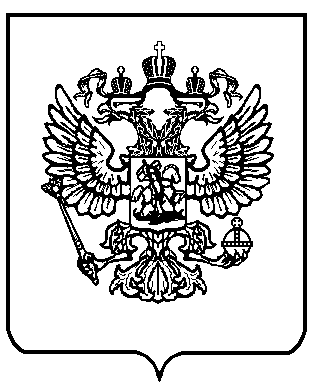 